Appendix A Simulation scenariosWe adopted the 42 scenarios in Ji and Wang (2013) for , where scenarios for  were generated by subtracting 0.03 from the original scenarios for  in Ji and Wang (2013). Each scenario contains six true toxicity probabilities for all the six doses in the simulated clinical trials. They are listed as follows. Appendix B   Details of the CRM and BLRM design implemented in simulation study.The Continuous Reassessment Method (CRM)In the CRM design, we used the one-parameter power model for , where  is the parameter of the model,  is the toxicity rate at dose , and ’s are pre-specified prior toxicity probability ('skeleton') values, monotonically increasing with . The skeleton  's reflect the initial guesses of toxicity probability at each dose. We adopted the method proposed in Lee and Cheung (2011) for selecting the skeleton based on indifference intervals. We used half-width  and we used log-normal prior .The posterior distribution of θ is given bywhere are the number patients, and  are the number of patients experienced DLTs. The CRM design starts the trial by treating the first cohort at the lowest dose . The posterior distribution of π(θ) is updated based on the accumulating information across all dose levels, and the posterior mean of π(θ) is used as the point estimate of to guide dose assignment.  In particular, the next cohort will be assigned to the dose with  closest to . In our simulation, an additional no-skipping escalation rule is added in order to ensure the safety of the trial conduct. In addition, the Safety rules 1 and 2 as stated in Section 2.1 are also applied in CRM design. Lastly, no escalation is permitted if the empirical DLT rate of the most recent cohort is higher than . The Bayesian Logistic Regression Method (BLRM)BLRM assumes a two-parameter logistic model where ,  are unknown parameters,  is the raw dosage at dose level , and  is the reference dose level. Model parameters α and β follow a multivariate log-normal prior,, where Let  be the hyperparameter set of the model. In the simulation, we used a default set of doses, , and the default reference dose level is the ceiling of , where  is the number of doses. In addition, we used the quantile-based non-informative prior calculator proposed by Neuenschwander et al. (2008) to obtain the values of , and use the same prior guess for the lowest and highest doses as described in Appendix A.1 in Neuenschwander et al. (2008). The posterior distribution of  is given where are the number patients, and  are the number of patients experienced DLTs. The BLRM starts a trial by treating the first cohort at the lowest patient. After each cohort is treated, the standard dose recommendation of BLRM relies on maximizing the probability of targeted toxicity interval . In our simulation, we used . In particular, the next cohort will be assigned to the dose whose posterior probability in the targeted toxicity interval is the largest, i.e. . The BLRM imposes an overdose control rule (Escalation with Overdose Control, EWOC) such that the probability of excessive toxicity of the recommended dose should be less than a given threshold i.e. . In our simulation, we used . In addition, the Safety rules 1 and 2 as stated in Section 2.1 are also applied in BLRM design.  Besides safety rule I, if all doses violate the EWOC rule, the trial will be terminated before the maximum the sample size is reached. Appendix C   Operating characteristics comparing i3+3 with other phase I designs   Six designs (mTPI2, mTPI, BOIN, CRM, BLRM and 3+3) are compared with i3+3. A sample size of 30 patients is used for each trial with a cohort size of 3. For the mTPI and mTPI-2 designs, the EI is [,]. For the BOIN design, we set = and = so that the actual intervals for decision making between BOIN and mTPI or mTPI-2 are identical. For the BLRM design, the EWOC parameter is set at 0.5. Under each simulation scenario, we generate 1,000 simulated trials.Scenario 1Scenario 2	29.439	29.64	29.409Scenario 3Scenario 4Scenario 5Scenario 6Scenario 7Scenario 8Scenario 9Scenario 10Scenario 11Scenario 12Scenario 13Scenario 14Scenario 1Scenario 2Scenario 3Scenario 4Scenario 5Scenario 6Scenario 7Scenario 8Scenario 9Scenario 10Scenario 11Scenario 12Scenario 13Scenario 14Scenario 1Scenario 2Scenario 3Scenario 4Scenario 5Scenario 6Scenario 7Scenario 8Scenario 9Scenario 10Scenario 11Scenario 12Scenario 13Scenario 14Appendix DComparison of decision tables for different designsWe provide a quick comparison of decision tables among the i3+3, mTPI, and mTPI-2 designs, since all three designs require the same input of the target toxicity probability and the EI. Figure A1 provides a side-by-side comparison based on  and EI [0.25, 0.35] for up to 9 patients. The dose assignment decisions for i3+3 seems to be more reasonable than mTPI or mTPI-2. For example, when 1 out of 2 patients experiences DLT, the decision is “S” under i3+3 and mTPI, compared with the decision “D” under mTPI-2. Here, one could argue that when only 2 patients have been treated at a dose, 1 DLT does not provide sufficient information to warrant a de-escalation decision. Investigators might want to wait for further information to make a dose change decision. In this case, i3+3 agrees with mTPI, not mTPI-2. As a contrasting example, when 3 out of 6 patients experiences DLTs, the decision is “D” under i3+3 and mTPI-2, compared with the decision “S” under mTPI. Again, one could argue that “S” is more sensible according to our earlier discussion. Therefore, i3+3 here agrees with mTPI-2, not mTPI. In general, we can see that i3+3 seems to take more sound and ethically acceptable decisions, often complementing the mTPI and mTPI-2 designs. 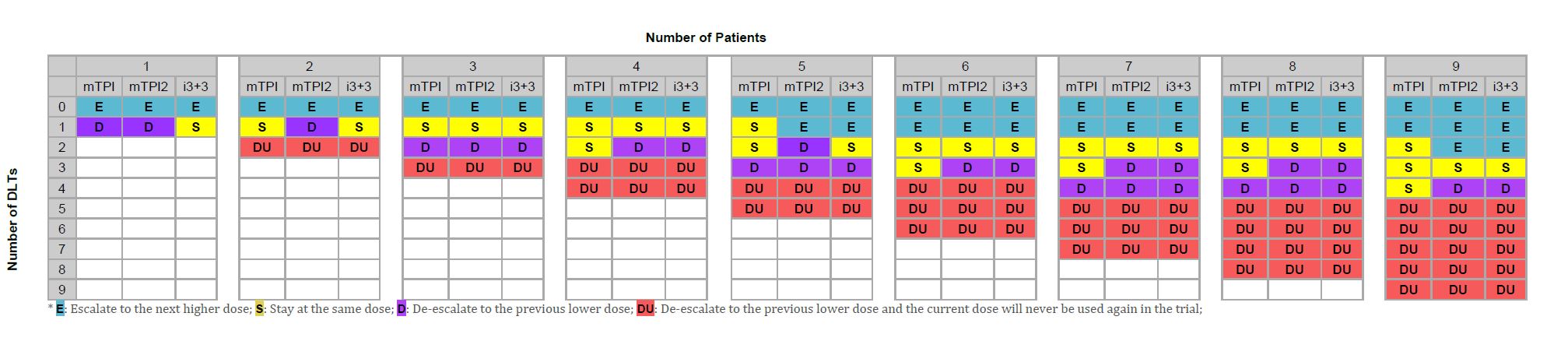 Figure A1: Comparison of the decision tables for i3+3, mTPI and mTPI-2. For each “Number of Patients” (column), there are three subcolumns listing the decisions of i3+3, mTPI, and mTPI-2 side-by-side corresponding to the “Number of DLTs” (row). Here, the target toxicity probability  and EI (0.25, 0.35).Other than the slightly different decision tables, all three designs use the same statistical models and inference to select the MTD. As the mTPI and mTPI-2 designs have been well established in the literature with desirable performance (Ji et al., 2010; Guo et al., 2017; Ji and Yang, 2018; Zhou et al, 2018), we decide not to conduct more and larger simulations. The i3+3 design is expected to perform at a similar level as the mTPI and mTPI-2 designs due to its similar but slightly improved decision table, which puts i3+3 in par with other major model-based designs.While the decisions of the i3+3 design can be calculated and tabulated prior to the trial onset, the decisions of the model-based design such as CRM and BLRM require intensive computation and simulation to investigate. In particular, for each row and column in Figure A2, while the decision of i3+3 is fixed, that of CRM and BLRM is random and takes “D”, “S”, or “E” following a probability distribution. See Ji and Yang (2018) for a detailed discussion. To investigate the behavior of the CRM and BLRM designs, we summarize the empirical distribution of the random decisions by computing the frequencies of “D”, “S”, “E” for each column and row value given the observed toxicity data corresponding to the row and column numbers. The frequencies of the three decisions are plotted in terms of horizontal color bars shown in Figure A2, with the bar length proportional to the frequency.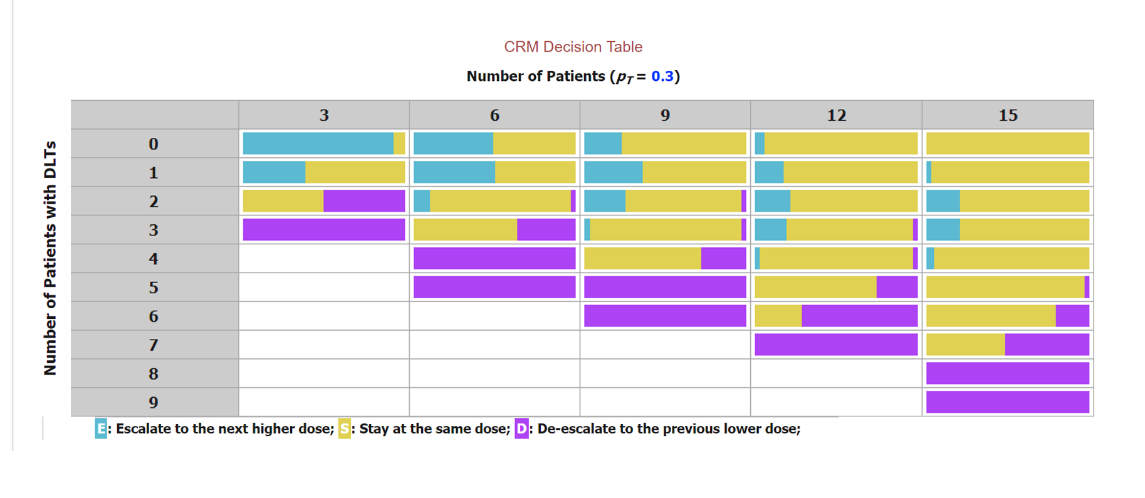 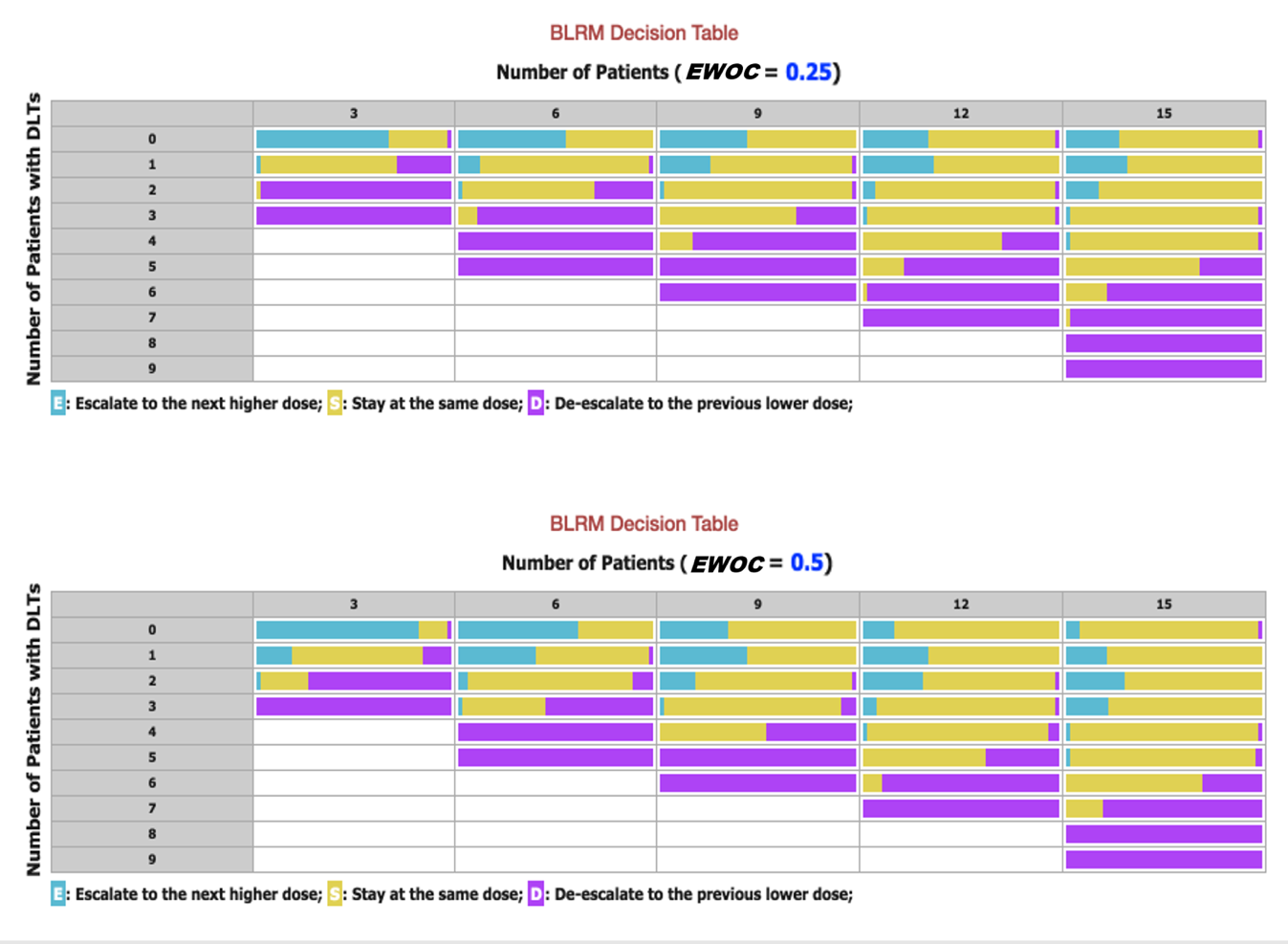 Figure A2: Decision tables under the CRM and BLRM design for pT = 0.3. Each column represents n number of patients treated at the current dose and each row represents x number of patients with DLTs. For each entry, the decisions E, S, and D are colored blue, yellow, and purple, respectively. The length of the colored segments within each bar are proportional to the three proportions of the three decisions taken by CRM and BLRM for a given (x; n) data point from a simulation study using the 14 scenarios in Appendix B and 10,000 simulated trials per scenarios.It can be seen from the table that more than half of the times the CRM design would stay, and about one fifth of the times the BLRM (with EWOC=0.5) design would de-escalate when 1 out of 3 patients experienced DLT at a given dose. When 3 out of 6 patients experienced DLT, about half of the times CRM and BLRM (with EWOC=0.5) would de-escalate but the other half of the times it would stay. These decisions may not pass safety review committees in real-world clinical trialsn real-world clinical trials.Scenarios#Dose 1Dose 2Dose 3Dose 4Dose 5Dose 610.040.050.060.070.080.0920.150.20.250.30.350.430.010.10.20.250.30.3540.010.020.030.040.10.2550.050.40.50.60.650.760.010.030.050.40.50.670.010.020.030.040.050.480.090.110.130.150.170.1990.050.070.090.110.130.15100.010.030.050.070.090.11110.020.040.080.120.170.25120.020.040.070.10.150.2130.10.150.20.250.30.35140.010.030.050.060.080.1Scenarios#Dose 1Dose 2Dose 3Dose 4Dose 5Dose 61500.020.050.080.110.14160.220.320.370.470.570.671700.170.370.570.770.92180.010.030.050.070.170.47190.020.470.770.870.920.962000.020.070.470.670.8721000.040.070.120.67220.160.180.20.220.240.26230.120.140.160.180.20.22240.080.10.120.140.160.18250.020.080.140.20.260.32260.020.070.120.170.270.34270.170.220.270.320.370.42280.020.050.080.110.140.17Scenarios#Dose 1Dose 2Dose 3Dose 4Dose 5Dose 6290.020.050.10.150.20.25300.350.450.50.60.70.8310.010.30.550.650.80.95320.040.060.080.10.30.6330.050.60.80.90.950.99340.010.050.10.60.70.9350.010.030.070.10.150.75360.290.310.330.350.370.39370.250.270.290.310.330.35380.210.230.250.270.290.31390.050.20.270.330.390.45400.050.10.20.30.40.4410.30.350.40.450.50.55420.150.180.210.240.270.3Target  Toxicity Prob.  = 0.1Dose Level	True  Tox Prob.Target  Toxicity Prob.  = 0.1Dose Level	True  Tox Prob.i3+3mTPImTPI-2Selection Prob.3+3BOINBLRMCRMi3+3mTPI#mTPI-2ofPatients Treated3+3	BOINPatients Treated3+3	BOINBLRMCRMi3+3mTPImTPI-2#ofToxicities3+3BOINBLRMCRM10.040.0920.0840.1070.0190.1090.0770.0766.2616.2617.053.3723.3726.8885.7666.1020.2560.2490.2770.1330.1330.1330.2750.2240.25920.050.1230.1190.1680.0350.1350.2350.1685.9165.9436.0813.4323.4325.649.1236.4740.3370.320.3340.1680.1680.1680.2740.4690.35630.060.1230.2040.1570.0510.1290.3620.1715.0225.45.0553.5373.5374.79110.0115.4030.2880.3430.3220.2230.2230.2230.2740.6370.3340.070.2180.1450.1620.0590.1740.2170.1724.1343.9693.8313.4443.4444.0652.6944.2480.3110.2890.2760.2560.2560.2560.2590.1970.30550.080.1350.1320.1250.0650.1410.0230.1222.7872.8562.9793.3243.3243.3780.183.0420.1960.2250.230.2710.2710.2710.2860.0170.24360.090.2860.2910.2560.750.29600.2665.3765.014.4433.0033.0034.8780.0034.140.4650.4580.4090.2790.2790.2790.41100.371i3+3mTPImTPI-23+3BOINBLRMCRMProb. of Select MTDProb. of Select MTD0.8850.8910.8680.960.8750.8370.899Prob. of ToxicityProb. of Toxicity0.0630.0640.0630.0660.060.0560.063Prob. of Select Dose-over-MTDProb. of Select Dose-over-MTD0000000Prob. of No SelectionProb. of No Selection0.0230.0250.0250.0210.0160.0860.025Target  Toxicity Prob.  = 0.1Dose Level	True  Tox Prob.Target  Toxicity Prob.  = 0.1Dose Level	True  Tox Prob.i3+3mTPImTPI-2Selection Prob.3+3BOINBLRMCRMi3+3mTPI#mTPI-2ofPatients Treated3+3	BOINPatients Treated3+3	BOINBLRMCRMi3+3mTPImTPI-2#ofToxicities3+3BOINBLRMCRM10.150.3560.3450.3710.2650.4370.2760.38612.41712.93914.6494.6114.61114.40310.01713.7431.9121.9692.2190.6840.6840.6842.0891.5542.08220.20.1380.1450.1190.2330.1440.1040.1626.3396.1445.0583.9213.9215.5265.7395.7931.2031.2211.010.8120.8120.8121.081.2161.14830.250.0390.0740.0370.1530.0410.0210.0542.7842.6522.0882.732.732.221.3262.4030.7320.6370.5070.6980.6980.6980.5340.3220.58440.30.0140.0090.0070.1030.0120.0010.010.9630.9630.8071.6621.6620.7410.0840.7560.2770.2890.2460.4950.4950.4950.2270.0270.21950.350.0030.0030.0010.0340.005000.2670.2310.210.8160.8160.24300.1710.1020.0870.0810.3070.3070.3070.07100.06960.40000.0170000.0690.030.0390.240.240.05700.0270.0250.0160.0180.0990.0990.0990.02500.014i3+3mTPImTPI-23+3BOINBLRMCRMProb. of Select MTDProb. of Select MTD0.3560.3450.3710.2650.4370.2760.386Prob. of ToxicityProb. of Toxicity0.1860.1840.1790.2210.1740.1820.18Prob. of Select Dose-over-MTDProb. of Select Dose-over-MTD0.1940.2310.1640.540.2020.1260.226Prob. of No SelectionProb. of No Selection0.450.4240.4650.1950.3610.5980.388Target  Toxicity Prob.  = 0.1Dose Level	True  Tox Prob.Selection Prob.i3+3	mTPI	mTPI-2	3+3	BOIN	BLRM	CRM# of Patients Treatedi3+3	mTPI	mTPI-2	3+3	BOIN	BLRM	CRM# of Toxicitiesi3+3	mTPI	mTPI-2	3+3	BOIN	BLRM	CRM1	0.010.265	0.195	0.273	0.093	0.2	0.194	0.1667.38	6.246	8.295	3.336	8.247	8.085	7.0470.087	0.066	0.085	0.024	0.089	0.084	0.0752	0.10.446	0.497	0.526	0.284	0.523	0.608	0.53811.109	12.348	12.186	4.524	12.177	14.781	12.6181.134	1.225	1.225	0.453	1.157	1.438	1.2663	0.24	0.255	0.36	0.350.184	0.213	0.137	0.242	0.196	0.157	0.2240.076	0.07	0.044	0.197	0.061	0.01	0.0560.021	0.02	0.014	0.109	0.019	0	0.0090.002	0.002	0.002	0.074	0	0	0.0046.894	7.152	5.904	4.365	6.027	5.874	6.6783.054	2.745	2.301	3.069	2.394	0.429	2.5141.11	1.107	0.942	2.01	0.852	0.012	0.8040.396	0.327	0.297	0.813	0.279	0	0.2641.33	1.447	1.197	0.89	1.173	1.173	1.3530.727	0.694	0.6	0.741	0.59	0.101	0.6360.322	0.314	0.255	0.615	0.241	0.002	0.2260.13	0.124	0.112	0.294	0.094	0	0.098i3+3	mTPI	mTPI-2	3+3	BOIN	BLRM	CRM6.894	7.152	5.904	4.365	6.027	5.874	6.6783.054	2.745	2.301	3.069	2.394	0.429	2.5141.11	1.107	0.942	2.01	0.852	0.012	0.8040.396	0.327	0.297	0.813	0.279	0	0.2641.33	1.447	1.197	0.89	1.173	1.173	1.3530.727	0.694	0.6	0.741	0.59	0.101	0.6360.322	0.314	0.255	0.615	0.241	0.002	0.2260.13	0.124	0.112	0.294	0.094	0	0.098Prob. of Select MTDProb. of ToxicityProb. of Select Dose-over-MTD Prob. of No Selection0.446	0.497	0.526	0.284	0.523	0.608	0.5380.125	0.129	0.116	0.167	0.112	0.096	0.1220.283	0.305	0.197	0.622	0.276	0.167	0.2930.006	0.003	0.004	0.001	0.001	0.031	0.0036.894	7.152	5.904	4.365	6.027	5.874	6.6783.054	2.745	2.301	3.069	2.394	0.429	2.5141.11	1.107	0.942	2.01	0.852	0.012	0.8040.396	0.327	0.297	0.813	0.279	0	0.2641.33	1.447	1.197	0.89	1.173	1.173	1.3530.727	0.694	0.6	0.741	0.59	0.101	0.6360.322	0.314	0.255	0.615	0.241	0.002	0.2260.13	0.124	0.112	0.294	0.094	0	0.098Target  Toxicity Prob.  = 0.1Dose Level	True  Tox Prob.Target  Toxicity Prob.  = 0.1Dose Level	True  Tox Prob.i3+3mTPImTPI-2Selection Prob.3+3BOINBLRMCRMi3+3mTPI#mTPI-2ofPatients Treated3+3	BOINPatients Treated3+3	BOINBLRMCRMi3+3mTPImTPI-2#ofToxicities3+3BOINBLRMCRM10.010.0060.0150.0160.0040.0230.0040.0093.6483.8584.0893.0993.0994.2723.7863.7140.0360.0420.0450.0340.0340.0340.0520.0340.03920.020.0360.0220.0760.0110.0660.1010.0444.3354.4044.6473.2073.2074.5817.7194.4250.0890.0910.0930.0670.0670.0670.1020.1430.09530.030.0680.1440.1150.0140.0930.3460.1094.5544.7644.7853.2823.2824.58112.0665.0070.1340.1250.130.10.10.10.1230.3590.13540.040.3430.2450.2990.0910.2430.4720.3095.3075.345.8113.5283.5285.6465.3166.7320.2170.2180.2290.1420.1420.1420.2230.2140.27150.10.4660.480.4220.3670.4570.0490.4237.2696.9666.8584.5184.5186.9480.426.7290.70.7170.7010.4390.4390.4390.6420.0460.67460.250.0790.0910.0690.510.1170.0030.1034.8484.5933.7353.8043.8043.9480.0243.3181.221.1670.9770.9750.9750.9751.0090.0020.882i3+3mTPImTPI-23+3BOINBLRMCRMProb. of Select MTDProb. of Select MTD0.4660.480.4220.3670.4570.0490.423Prob. of ToxicityProb. of Toxicity0.080.0790.0730.0820.07180.0270.07Prob. of Select Dose-over-MTDProb. of Select Dose-over-MTD0.0790.0910.0690.510.1170.0030.103Prob. of No SelectionProb. of No Selection0.0020.0030.0030.0030.0010.0250.003Target  Toxicity Prob.  = 0.1Dose Level	True  Tox Prob.Target  Toxicity Prob.  = 0.1Dose Level	True  Tox Prob.i3+3mTPImTPI-2Selection Prob.3+3BOINBLRMCRMi3+3mTPI#mTPI-2ofPatients Treated3+3	BOINPatients Treated3+3	BOINBLRMCRMi3+3mTPImTPI-2#ofToxicities3+3BOINBLRMCRM10.050.9370.9390.9370.7420.9560.6810.91822.30822.3822.9265.3945.39423.00417.95223.0371.111.141.1520.2770.2770.2771.130.9311.17220.40.010.0070.0090.1970.0150.0250.0395.7246.0335.4394.7374.7375.674.9865.462.292.4082.1941.9241.9241.9242.2292.0352.18830.50.0010.0010.0010.0280.003000.9750.6480.6121.3141.3140.7380.4110.5670.5040.3520.3320.6540.6540.6540.3570.1850.3140.60000.0020000.0990.0570.0510.2250.2250.08400.0540.0560.0380.0360.1390.1390.1390.05700.03750.650000.0010000.006000.0210.0210.003000.003000.0110.0110.0110.0020060.700000000000.0030.0030000000.0020.0020.002000i3+3mTPImTPI-23+3BOINBLRMCRMProb. of Select MTDProb. of Select MTD0.9370.9390.9370.7420.9560.6810.918Prob. of ToxicityProb. of Toxicity0.1360.1350.1280.2570.1280.1350.127Prob. of Select Dose-over-MTDProb. of Select Dose-over-MTD0.0110.0080.010.2280.0180.0250.039Prob. of No SelectionProb. of No Selection0.0520.0530.0530.030.0260.2940.043Target  Toxicity Prob.  = 0.1Dose Level	True  Tox Prob.Selection Prob.i3+3	mTPI	mTPI-2	3+3	BOIN	BLRM	CRM# of Patients Treatedi3+3	mTPI	mTPI-2	3+3	BOIN	BLRM	CRM# of Toxicitiesi3+3	mTPI	mTPI-2	3+3	BOIN	BLRM	CRM1	0.012	0.030.014	0.017	0.031	0.013	0.036	0.013	0.0150.122	0.089	0.177	0.024	0.132	0.186	0.1483.762	3.984	4.452	3.132	4.647	4.11	3.9125.472	5.457	6.279	3.342	6.093	9.135	6.9150.032	0.044	0.05	0.033	0.055	0.038	0.0440.164	0.161	0.19	0.11	0.19	0.251	0.2093	0.050.828	0.868	0.768	0.739	0.792	0.718	0.80914.832	14.943	14.076	5.31	14.103	14.103	14.0760.759	0.741	0.695	0.257	0.696	0.702	0.7084	0.45	0.56	0.60.036	0.023	0.021	0.194	0.038	0.058	0.0250	0	0	0.023	0.001	0	00	0	0	0.005	0	0	04.998	4.791	4.416	4.725	4.464	1.956	4.4070.855	0.669	0.621	1.29	0.594	0.027	0.5370.081	0.081	0.081	0.183	0.075	0	0.0781.964	1.919	1.758	1.884	1.758	0.78	1.770.431	0.332	0.31	0.673	0.279	0.011	0.2610.051	0.05	0.05	0.111	0.039	0	0.048i3+3	mTPI	mTPI-2	3+3	BOIN	BLRM	CRM4.998	4.791	4.416	4.725	4.464	1.956	4.4070.855	0.669	0.621	1.29	0.594	0.027	0.5370.081	0.081	0.081	0.183	0.075	0	0.0781.964	1.919	1.758	1.884	1.758	0.78	1.770.431	0.332	0.31	0.673	0.279	0.011	0.2610.051	0.05	0.05	0.111	0.039	0	0.048Prob. of Select MTDProb. of ToxicityProb. of Select Dose-over-MTD Prob. of No Selection0.828	0.868	0.768	0.739	0.792	0.718	0.8090.113	0.109	0.102	0.171	0.1	0.061	0.1020.036	0.023	0.021	0.222	0.039	0.058	0.0250	0.003	0.003	0.002	0.001	0.025	0.0034.998	4.791	4.416	4.725	4.464	1.956	4.4070.855	0.669	0.621	1.29	0.594	0.027	0.5370.081	0.081	0.081	0.183	0.075	0	0.0781.964	1.919	1.758	1.884	1.758	0.78	1.770.431	0.332	0.31	0.673	0.279	0.011	0.2610.051	0.05	0.05	0.111	0.039	0	0.048Target  Toxicity Prob.  = 0.1Dose Level	True  Tox Prob.Target  Toxicity Prob.  = 0.1Dose Level	True  Tox Prob.i3+3mTPImTPI-2Selection Prob.3+3BOINBLRMCRMi3+3mTPI#mTPI-2ofPatients Treated3+3	BOINPatients Treated3+3	BOINBLRMCRMi3+3mTPImTPI-2#ofToxicities3+3BOINBLRMCRM10.010.0110.0150.0160.0040.0230.0040.0093.6033.8584.0863.1023.1024.2723.7863.7140.0260.0420.0450.0330.0330.0330.0520.0340.03920.020.0250.0220.0750.0080.0660.1010.0444.4344.4044.6383.2253.2254.5817.7194.4250.1040.0910.0920.0750.0750.0750.1020.1430.09530.030.0630.1420.1080.0250.0910.3460.1084.6924.7644.7313.3153.3154.51212.0544.9350.140.1250.1280.0960.0960.0960.1230.3590.1340.040.2520.1440.1770.0290.1450.4640.264.684.4344.7163.4353.4354.4735.3046.4770.1830.1840.20.1660.1660.1660.1670.2130.27650.050.6390.6630.6040.6420.6460.0570.538.8058.7878.4184.9714.9718.550.4417.3680.4390.4640.4290.2430.2430.2430.420.0250.36460.40.010.0110.0170.290.0280.0030.0463.7863.6783.3364.0384.0383.5880.0273.0061.5251.4881.3691.6151.6151.6151.4050.0061.253i3+3mTPImTPI-23+3BOINBLRMCRMProb. of Select MTDProb. of Select MTD0.6390.6630.6040.6420.6460.0570.53Prob. of ToxicityProb. of Toxicity0.0810.080.0760.1010.0760.0270.072Prob. of Select Dose-over-MTDProb. of Select Dose-over-MTD0.010.0110.0170.290.0280.0030.046Prob. of No SelectionProb. of No Selection00.0030.0030.0020.0010.0250.003Target  Toxicity Prob.  = 0.1Dose Level	True  Tox Prob.Target  Toxicity Prob.  = 0.1Dose Level	True  Tox Prob.i3+3mTPImTPI-2Selection Prob.3+3BOINBLRMCRMi3+3mTPI#mTPI-2ofPatients Treated3+3	BOINPatients Treated3+3	BOINBLRMCRMi3+3mTPImTPI-2#ofToxicities3+3BOINBLRMCRM10.090.2770.2730.3230.10.3030.1820.2610.46110.2911.7363.9813.98111.3317.84210.3440.9480.951.0750.390.390.391.040.7040.95720.110.1880.1880.1950.130.1980.3170.2476.4357.0566.4683.7743.7746.4059.367.3350.7130.8010.7470.4060.4060.4060.6681.0020.83930.130.1490.1790.1440.1210.1490.1810.1634.6594.6564.3173.4473.4474.2935.2024.6680.5940.5960.5430.4740.4740.4740.5260.6730.58940.150.1430.1030.0960.1370.1060.0330.1072.9942.762.496332.6520.7652.8050.4360.410.3720.4420.4420.4420.3950.120.41150.170.0690.0740.0570.1110.0610.0040.0671.5421.5331.472.5232.5231.5540.0421.4850.2750.2560.2370.4460.4460.4460.2370.0030.2460.190.0290.0460.0310.3060.0500.0411.3381.3291.0711.7521.7521.09500.9810.2510.2440.2020.3380.3380.3380.18400.188i3+3mTPImTPI-23+3BOINBLRMCRMProb. of Select MTDProb. of Select MTD0.7570.7430.7580.4880.7560.7130.777Prob. of ToxicityProb. of Toxicity0.1170.1180.1150.1350.1120.1080.117Prob. of Select Dose-over-MTDProb. of Select Dose-over-MTD0.0980.120.0880.4170.3660.0040.108Prob. of No SelectionProb. of No Selection0.1450.1370.1540.0950.1330.2830.115Target  Toxicity Prob.  = 0.1Dose Level	True  Tox Prob.Target  Toxicity Prob.  = 0.1Dose Level	True  Tox Prob.i3+3mTPImTPI-2Selection Prob.3+3BOINBLRMCRMi3+3mTPI#mTPI-2ofPatients Treated3+3	BOINPatients Treated3+3	BOINBLRMCRMi3+3mTPImTPI-2#ofToxicities3+3BOINBLRMCRM10.050.160.1490.1860.0470.1740.0970.1287.4467.5848.7213.5373.5378.616.2857.3260.3640.3790.4320.180.180.180.4150.3280.36620.070.1710.1730.2290.0710.2210.3170.2296.5166.9456.9693.633.636.94210.1617.50.4950.5190.5130.2440.2440.2440.4890.6780.55130.090.1640.260.2020.110.1770.3290.2395.5115.6195.2083.753.755.348.3465.7570.4780.4830.4680.3460.3460.3460.4670.7690.49740.110.2250.1460.1580.1110.1810.110.1494.1164.0593.7893.5433.5433.8341.6474.2150.4320.4930.4480.420.420.420.4410.1670.51350.130.1490.1190.0960.1220.1040.010.1142.9432.4182.3913.183.182.4270.1112.4270.3790.3280.3290.4090.4090.4090.3150.0230.32360.150.0940.120.0940.5130.11900.1092.762.6342.1812.5142.5142.34602.0340.4370.3810.3130.3820.3820.3820.33400.295i3+3mTPImTPI-23+3BOINBLRMCRMProb. of Select MTDProb. of Select MTD0.9630.9670.9650.9740.9760.8630.968Prob. of ToxicityProb. of Toxicity0.0880.0880.0860.0980.0830.0740.087Prob. of Select Dose-over-MTDProb. of Select Dose-over-MTD0000000Prob. of No SelectionProb. of No Selection0.0370.0330.0350.0260.0240.1370.032Target  Toxicity Prob.  = 0.1Dose Level	True  Tox Prob.Target  Toxicity Prob.  = 0.1Dose Level	True  Tox Prob.i3+3mTPImTPI-2Selection Prob.3+3BOINBLRMCRMi3+3mTPI#mTPI-2ofPatients Treated3+3	BOINPatients Treated3+3	BOINBLRMCRMi3+3mTPImTPI-2#ofToxicities3+3BOINBLRMCRM120.010.030.0210.0820.0170.0690.0250.1450.0140.0180.0350.1120.0130.1790.0110.0864.0415.1693.9845.3944.4045.7813.1293.3063.1293.3064.6295.6434.1193.8795.4210.0490.1640.0440.1580.050.1680.0310.1050.0310.1050.0310.1050.0550.180.0380.2470.0440.15830.050.1430.2230.1820.0490.1620.4210.1935.7245.8535.7723.4893.4895.64311.8626.0720.2830.2880.2810.1680.1680.1680.2720.5950.30140.070.2920.1760.1970.0760.1780.3260.2215.3015.014.9023.6093.6094.6954.0925.5920.3970.3610.3540.2510.2510.2510.3210.2590.39650.090.2120.2190.2150.0940.2030.0350.2244.1344.0354.2243.6153.6154.1940.2524.3920.3850.3510.3720.3270.3270.3270.3380.0210.38660.110.2480.2930.2330.7480.3090.0010.2625.585.6494.8423.2073.2075.1720.0154.5690.6690.6720.5870.360.360.360.540.0010.554i3+3mTPImTPI-23+3BOINBLRMCRMProb. of Select MTDProb. of Select MTD0.8950.9110.8270.9670.8520.7830.9Prob. of ToxicityProb. of Toxicity0.0650.0630.0610.0610.0570.040.061Prob. of Select Dose-over-MTDProb. of Select Dose-over-MTD0000000Prob. of No SelectionProb. of No Selection0.0020.0030.0030.0010.0010.0250.003Target  Toxicity Prob.  = 0.1Dose Level	True  Tox Prob.Target  Toxicity Prob.  = 0.1Dose Level	True  Tox Prob.i3+3mTPImTPI-2Selection Prob.3+3BOINBLRMCRMi3+3mTPI#mTPI-2ofPatients Treated3+3	BOINPatients Treated3+3	BOINBLRMCRMi3+3mTPImTPI-2#ofToxicities3+3BOINBLRMCRM120.020.040.0520.1690.030.1460.0430.2380.0120.0710.0630.1930.0410.2820.0230.1794.7286.3574.5666.5735.1787.1583.1833.5253.1833.5255.6136.9124.85410.564.4316.8820.1010.2860.0870.2730.0990.2750.0580.150.0580.150.0580.150.1190.2720.1030.4170.0860.284340.080.120.2650.3120.3740.2230.3340.2180.1340.1930.2590.270.4570.1540.3310.2727.1525.8177.5785.5477.4225.2143.9153.9753.9153.9756.8225.30410.9082.0617.9326.0510.5560.7220.5790.7060.5680.6740.3270.5020.3270.5020.3270.5020.5430.5810.8640.2580.6290.76450.170.1510.1740.1260.2320.1620.010.1463.4293.4983.1563.6693.6693.4620.123.0240.5950.5930.5290.6390.6390.6390.5840.0190.50960.250.0430.0450.0330.3510.04800.0412.3132.0521.6862.4722.4721.77301.4940.5440.4810.4040.6230.6230.6230.42900.36i3+3mTPImTPI-23+3BOINBLRMCRMProb. of Select MTDProb. of Select MTD0.5770.5970.5520.3270.5290.6110.603Prob. of ToxicityProb. of Toxicity0.0940.0910.0850.1110.0850.0580.088Prob. of Select Dose-over-MTDProb. of Select Dose-over-MTD0.1940.2190.1590.5830.210.010.187Prob. of No SelectionProb. of No Selection0.0080.0080.0080.0070.0050.0560.008Target  Toxicity Prob.  = 0.1Dose Level	True  Tox Prob.Target  Toxicity Prob.  = 0.1Dose Level	True  Tox Prob.i3+3mTPImTPI-2Selection Prob.3+3BOINBLRMCRMi3+3mTPI#mTPI-2ofPatients Treated3+3	BOINPatients Treated3+3	BOINBLRMCRMi3+3mTPImTPI-2#ofToxicities3+3BOINBLRMCRM120.020.040.0420.1360.0290.120.0410.2060.0170.050.0630.1640.040.2420.0210.1554.6325.914.5546.2345.1546.6963.2163.4563.2163.4565.6076.3934.82710.1374.4076.4740.0850.2640.0870.2570.0990.2610.0630.1460.0630.1460.0630.1460.1190.2580.10.4040.0850.26830.070.2340.3320.2950.0860.2140.4430.2876.5827.0716.9783.7263.7266.28810.9147.4250.4350.460.4540.2680.2680.2680.4260.7380.540.10.3410.2340.2380.1580.2820.20.2885.9585.5325.3343.8643.8645.3672.4516.1350.6350.6030.5930.3970.3970.3970.4770.2360.66450.150.1650.1860.1440.2060.1740.0190.1563.9093.7353.4083.813.813.7830.1713.3330.6050.5730.520.5550.5550.5550.5650.0230.51860.20.0760.0910.0680.4760.09800.0852.8652.6882.2442.8592.8592.4480.0032.040.5670.5270.4460.6010.6010.6010.45900.399i3+3mTPImTPI-23+3BOINBLRMCRMProb. of Select MTDProb. of Select MTD0.740.7520.6770.450.670.6620.731Prob. of ToxicityProb. of Toxicity0.0870.0840.080.0970.0770.0530.082Prob. of Select Dose-over-MTDProb. of Select Dose-over-MTD0.0760.0910.0680.4760.09800.085Prob. of No SelectionProb. of No Selection0.0060.0080.0080.0070.0050.0560.008Target  Toxicity Prob.  = 0.1Dose Level	True  Tox Prob.Target  Toxicity Prob.  = 0.1Dose Level	True  Tox Prob.i3+3mTPImTPI-2Selection Prob.3+3BOINBLRMCRMi3+3mTPI#mTPI-2ofPatients Treated3+3	BOINPatients Treated3+3	BOINBLRMCRMi3+3mTPImTPI-2#ofToxicities3+3BOINBLRMCRM10.10.3850.3780.4420.1760.420.2970.37611.76911.83814.0014.1734.17313.6149.83412.3121.211.2151.4090.4220.4220.4221.40.9791.26920.150.2620.2470.2130.2270.2410.2820.38.1728.3617.264.1524.1527.3268.8568.4241.2241.2331.1090.630.630.631.0421.3351.23430.20.0920.1410.0930.1870.1020.0740.1254.2544.0953.4383.5223.5223.4833.2433.9120.8850.8120.6650.7360.7360.7360.6730.6060.8140.250.0320.0380.030.1790.0490.010.0251.6171.8391.4762.552.551.4940.2911.5660.4340.4580.3590.5940.5940.5940.360.0650.38950.30.0130.0120.010.0730.00800.0090.6840.5910.5191.5631.5630.5370.0150.4620.180.1720.1540.5280.5280.5280.1540.0050.13460.350.0030.0010.0010.055000.0030.2310.1830.1530.5790.5790.15900.1410.080.0610.0460.1990.1990.1990.05200.042i3+3mTPImTPI-23+3BOINBLRMCRMProb. of Select MTDProb. of Select MTD0.6470.6250.6550.4030.6610.5790.676Prob. of ToxicityProb. of Toxicity0.150.1470.1390.1880.1380.1340.145Prob. of Select Dose-over-MTDProb. of Select Dose-over-MTD0.140.1920.1340.4940.1590.0840.162Prob. of No SelectionProb. of No Selection0.2130.1830.2110.1030.180.3370.162Target  Toxicity Prob.  = 0.1Dose Level	True  Tox Prob.Target  Toxicity Prob.  = 0.1Dose Level	True  Tox Prob.i3+3mTPImTPI-2Selection Prob.3+3BOINBLRMCRMi3+3mTPI#mTPI-2ofPatients Treated3+3	BOINPatients Treated3+3	BOINBLRMCRMi3+3mTPImTPI-2#ofToxicities3+3BOINBLRMCRM120.010.030.0140.0710.0170.0680.0250.1430.0140.0230.0350.1120.0130.1790.0110.0853.7895.1363.9845.3794.4045.7423.1323.3123.1323.3124.6295.6344.118.9973.8795.3940.0330.1510.0440.1570.050.1670.0330.1010.0330.1010.0330.1010.0550.180.0380.2470.0440.15730.050.1010.2020.1540.0330.150.4030.1675.45.6165.4723.4473.4475.39111.7695.7930.2570.2730.2660.1750.1750.1750.2610.5880.28440.060.2990.1720.190.0580.1610.3410.2165.2264.8184.7823.4863.4864.474.1615.4120.2970.2930.2850.2040.2040.2040.2660.2210.32450.080.220.2010.2080.0780.190.0370.2124.264.054.2573.5673.5674.1370.2764.4670.3270.3280.340.2880.2880.2880.3010.0230.35560.10.2950.3370.2770.7920.3510.0020.3066.1896.0785.2683.2523.2525.7150.0184.980.6610.6380.5660.3270.3270.3270.540.0010.534i3+3mTPImTPI-23+3BOINBLRMCRMProb. of Select MTDProb. of Select MTD0.9150.9120.8290.9610.8520.7830.901Prob. of ToxicityProb. of Toxicity0.0580.0580.0560.0560.0530.0380.057Prob. of Select Dose-over-MTDProb. of Select Dose-over-MTD0000000Prob. of No SelectionProb. of No Selection00.0030.0030.0020.0010.0250.003Target  Toxicity Prob.  = 0.17Dose Level	True  Tox Prob.Target  Toxicity Prob.  = 0.17Dose Level	True  Tox Prob.i3+3mTPImTPI-2Selection Prob.3+3BOINBLRMCRMi3+3mTPI#mTPI-2ofPatients Treated3+3	BOINPatients Treated3+3	BOINBLRMCRMi3+3mTPImTPI-2#ofToxicities3+3BOINBLRMCRM10.010.0030.0010.0010.0120.0020.0010.0013.0813.333.5073.1053.1053.2673.33.24900.0340.0350.0270.0270.02700.0360.03420.020.0150.0150.0280.0150.0150.0170.0153.6063.7594.4283.2163.2164.1494.6563.6060.0640.0690.0860.0750.0750.0750.080.0960.06830.050.0660.0580.1210.0680.0640.170.0594.6385.0855.8293.4923.4925.3379.1264.7010.2270.2790.2990.1470.1470.1470.2610.450.25440.080.160.2120.2390.1090.1840.3610.1815.6435.6045.7363.8223.8225.9137.7766.1950.470.4180.4410.3270.3270.3270.4690.6360.46350.110.2620.1940.2370.1360.2510.250.2685.1454.7134.8813.7323.7324.8873.2765.3730.5840.4910.5270.4140.4140.4140.5330.3510.56360.140.4940.520.3740.6580.4840.1920.4767.8877.5095.6193.1683.1686.4471.6236.8761.0981.1050.8370.4640.4640.4640.8220.2091.006i3+3mTPImTPI-23+3BOINBLRMCRMProb. of Select MTDProb. of Select MTD0.4940.081000.520.08000.3740.074000.6580.07100.0020.4840.072000.1920.0600.0090.4760.0800Prob. of ToxicityProb. of Toxicity0.4940.081000.520.08000.3740.074000.6580.07100.0020.4840.072000.1920.0600.0090.4760.0800Prob. of Select Dose-over-MTDProb. of Select Dose-over-MTD0.4940.081000.520.08000.3740.074000.6580.07100.0020.4840.072000.1920.0600.0090.4760.0800Prob. of No SelectionProb. of No Selection0.4940.081000.520.08000.3740.074000.6580.07100.0020.4840.072000.1920.0600.0090.4760.0800Target  Toxicity Prob.  = 0.17Dose Level	True  Tox Prob.Target  Toxicity Prob.  = 0.17Dose Level	True  Tox Prob.i3+3mTPImTPI-2Selection Prob.3+3BOINBLRMCRMi3+3mTPI#mTPI-2ofPatients Treated3+3	BOINPatients Treated3+3	BOINBLRMCRMi3+3mTPImTPI-2#ofToxicities3+3BOINBLRMCRM10.220.3860.440.3930.370.5060.3050.516.03515.41117.795.0615.06117.46911.47216.1343.6143.4043.9441.1251.1251.1253.7992.5353.56820.320.0760.0740.0560.1490.1140.0810.0985.0375.9194.0173.2373.2374.5454.9715.0041.6351.8941.2681.0811.0811.0811.4411.5981.61730.370.0180.0190.0120.0780.0110.0090.0211.3891.5240.9511.4611.4611.1821.1311.5510.5280.550.3360.5290.5290.5290.4270.3970.54640.470.001000.0110.0010.00100.2880.2640.1710.510.510.2310.1290.2340.1250.140.0970.2580.2580.2580.1090.0430.12850.570000.0010000.0330.0360.0270.060.060.0420.0030.0330.0210.0180.0130.0350.0350.0350.0190.0020.01660.670000.00100000.0030.0030.0090.009000.00300.0020.0020.0040.0040.004000.002i3+3mTPImTPI-23+3BOINBLRMCRMProb. of Select MTDProb. of Select MTD0.3860.260.0950.5190.440.2590.0930.4670.3930.2470.0680.5390.370.2930.240.390.5060.2470.1260.3680.3050.2580.0910.6040.50.2560.1190.381Prob. of ToxicityProb. of Toxicity0.3860.260.0950.5190.440.2590.0930.4670.3930.2470.0680.5390.370.2930.240.390.5060.2470.1260.3680.3050.2580.0910.6040.50.2560.1190.381Prob. of Select Dose-over-MTDProb. of Select Dose-over-MTD0.3860.260.0950.5190.440.2590.0930.4670.3930.2470.0680.5390.370.2930.240.390.5060.2470.1260.3680.3050.2580.0910.6040.50.2560.1190.381Prob. of No SelectionProb. of No Selection0.3860.260.0950.5190.440.2590.0930.4670.3930.2470.0680.5390.370.2930.240.390.5060.2470.1260.3680.3050.2580.0910.6040.50.2560.1190.381Target  Toxicity Prob.  = 0.17Dose Level	True  Tox Prob.Selection Prob.i3+3	mTPI	mTPI-2	3+3	BOIN	BLRM	CRM# of Patients Treatedi3+3	mTPI	mTPI-2	3+3	BOIN	BLRM	CRM# of Toxicitiesi3+3	mTPI	mTPI-2	3+3	BOIN	BLRM	CRM1	0.010.356	0.293	0.362	0.255	0.166	0.245	0.2137.65	6.363	9.372	3.828	9.249	8.1	7.8480	0.065	0.101	0.039	0	0.083	0.0792	0.170.592	0.648	0.608	0.545	0.725	0.669	0.69215.402	16.503	15.768	5.334	15.138	16.107	15.3722.621	2.763	2.639	0.88	2.526	2.709	2.5953	0.374	0.575	0.776	0.920.052	0.059	0.03	0.186	0.109	0.076	0.0950	0	0	0.013	0	0	00	0	0	0	0	0	00	0	0	0	0	0	05.979	6.414	4.341	3.9	4.974	5.148	6.0360.9	0.669	0.477	1.11	0.615	0.387	0.7050.069	0.051	0.042	0.111	0.024	0.009	0.0390	0	0	0.003	0	0	02.233	2.398	1.631	1.507	1.799	1.871	2.2570.489	0.385	0.277	0.653	0.376	0.233	0.4040.052	0.043	0.036	0.086	0.02	0.009	0.0330	0	0	0.003	0	0	0i3+3	mTPI	mTPI-2	3+3	BOIN	BLRM	CRM5.979	6.414	4.341	3.9	4.974	5.148	6.0360.9	0.669	0.477	1.11	0.615	0.387	0.7050.069	0.051	0.042	0.111	0.024	0.009	0.0390	0	0	0.003	0	0	02.233	2.398	1.631	1.507	1.799	1.871	2.2570.489	0.385	0.277	0.653	0.376	0.233	0.4040.052	0.043	0.036	0.086	0.02	0.009	0.0330	0	0	0.003	0	0	0Prob. of Select MTDProb. of ToxicityProb. of Select Dose-over-MTD Prob. of No Selection0.592	0.648	0.608	0.545	0.725	0.669	0.6920.18	0.188	0.156	0.222	0.157	0.165	0.1790.052	0.059	0.03	0.199	0.109	0.076	0.0950	0	0	0.001	0	0.01	05.979	6.414	4.341	3.9	4.974	5.148	6.0360.9	0.669	0.477	1.11	0.615	0.387	0.7050.069	0.051	0.042	0.111	0.024	0.009	0.0390	0	0	0.003	0	0	02.233	2.398	1.631	1.507	1.799	1.871	2.2570.489	0.385	0.277	0.653	0.376	0.233	0.4040.052	0.043	0.036	0.086	0.02	0.009	0.0330	0	0	0.003	0	0	0Target  Toxicity Prob.  = 0.17Dose Level	True  Tox Prob.Target  Toxicity Prob.  = 0.17Dose Level	True  Tox Prob.i3+3mTPImTPI-2Selection Prob.3+3BOINBLRMCRMi3+3mTPI#mTPI-2ofPatients Treated3+3	BOINPatients Treated3+3	BOINBLRMCRMi3+3mTPImTPI-2#ofToxicities3+3BOINBLRMCRM10.010.0010.0010.0010.0080.0020.0030.0013.2463.333.5943.1023.1023.5523.3633.2730.030.0340.0360.0290.0290.0290.0250.0360.03420.030.0180.020.0350.0310.0220.0240.0164.0264.054.6863.3873.3874.4285.0163.750.1280.1030.1220.1170.1170.1170.130.1520.09830.050.0490.0540.1120.0540.0690.1610.0644.2784.9775.5023.5193.5195.18.8354.7160.1930.2690.2790.1880.1880.1880.250.4290.2540.070.3640.3630.3950.2460.3070.460.326.1775.7516.8734.0384.0387.058.1217.3650.3940.3650.4760.2920.2920.2920.4940.5750.48750.170.5460.5320.4290.5250.5610.3080.5529.0128.5477.1044.8634.8637.3293.5888.2141.531.421.2080.8240.8240.8241.2390.6021.38560.470.0220.030.0280.1330.0390.0350.0473.2613.3452.2412.9282.9282.5410.8342.6821.5151.6031.0581.3751.3751.3751.1590.3961.278i3+3mTPImTPI-23+3BOINBLRMCRMProb. of Select MTDProb. of Select MTD0.5460.1260.02200.5320.1260.0300.4290.1060.02800.5250.1290.1330.0030.5610.110.03900.3080.0740.0350.0090.5520.1180.0470Prob. of ToxicityProb. of Toxicity0.5460.1260.02200.5320.1260.0300.4290.1060.02800.5250.1290.1330.0030.5610.110.03900.3080.0740.0350.0090.5520.1180.0470Prob. of Select Dose-over-MTDProb. of Select Dose-over-MTD0.5460.1260.02200.5320.1260.0300.4290.1060.02800.5250.1290.1330.0030.5610.110.03900.3080.0740.0350.0090.5520.1180.0470Prob. of No SelectionProb. of No Selection0.5460.1260.02200.5320.1260.0300.4290.1060.02800.5250.1290.1330.0030.5610.110.03900.3080.0740.0350.0090.5520.1180.0470Target  Toxicity Prob.  = 0.17Dose Level	True  Tox Prob.Target  Toxicity Prob.  = 0.17Dose Level	True  Tox Prob.i3+3mTPImTPI-2Selection Prob.3+3BOINBLRMCRMi3+3mTPI#mTPI-2ofPatients Treated3+3	BOINPatients Treated3+3	BOINBLRMCRMi3+3mTPImTPI-2#ofToxicities3+3BOINBLRMCRM10.020.9950.9910.9910.8620.9340.880.9222.27222.07722.55.6225.62222.74621.52822.6710.4150.4370.4380.1140.1140.1140.450.4440.43620.470.0040.0070.0070.1320.0640.0570.0787.1317.3927.0174.564.566.7266.5166.6753.3683.4663.2852.1732.1732.1733.1993.0243.15230.770000.0020000.5850.4710.4230.7050.7050.4680.4440.5940.4490.3650.3260.5390.5390.5390.3580.3390.46140.8700000000.0120.0060.0060.0180.0180.00600.0060.0120.0050.0050.0150.0150.0150.00400.00550.9200000000000000000000000060.96000000000000000000000000i3+3mTPImTPI-23+3BOINBLRMCRMProb. of Select MTDProb. of Select MTD0.9950.1410.0040.0010.9910.1430.0070.0020.9910.1350.0070.0020.8620.2610.1340.0040.9340.1340.0640.0020.880.1340.0570.0630.920.1350.0780.002Prob. of ToxicityProb. of Toxicity0.9950.1410.0040.0010.9910.1430.0070.0020.9910.1350.0070.0020.8620.2610.1340.0040.9340.1340.0640.0020.880.1340.0570.0630.920.1350.0780.002Prob. of Select Dose-over-MTDProb. of Select Dose-over-MTD0.9950.1410.0040.0010.9910.1430.0070.0020.9910.1350.0070.0020.8620.2610.1340.0040.9340.1340.0640.0020.880.1340.0570.0630.920.1350.0780.002Prob. of No SelectionProb. of No Selection0.9950.1410.0040.0010.9910.1430.0070.0020.9910.1350.0070.0020.8620.2610.1340.0040.9340.1340.0640.0020.880.1340.0570.0630.920.1350.0780.002Target  Toxicity Prob.  = 0.17Dose Level	True  Tox Prob.Selection Prob.i3+3	mTPI	mTPI-2	3+3	BOIN	BLRM	CRM# of Patients Treatedi3+3	mTPI	mTPI-2	3+3	BLRM	CRM# of Toxicitiesi3+3	mTPI	mTPI-2	3+3	BLRM	CRM1	0.012	0.020	0.001	0.001	0.009	0.002	0.001	0.0010.035	0.043	0.077	0.057	0.032	0.05	0.0453.003	3.33	3.51	3.12	3.27	3.3	3.2523.735	3.999	5.139	3.357	4.881	5.388	4.620	0.034	0.035	0.033	0	0.036	0.0340.053	0.074	0.106	0.08	0.095	0.115	0.0953	0.070.945	0.932	0.895	0.806	0.898	0.861	0.87716.353	15.771	15.831	5.571	15.75	16.797	15.781.108	1.114	1.097	0.391	1.077	1.161	1.1064	0.475	0.676	0.870.02	0.024	0.025	0.122	0.066	0.078	0.0770	0	0.002	0.004	0.002	0.001	00	0	0	0	0	0	06.273	6.366	5.1	4.317	5.592	4.131	5.8710.612	0.519	0.405	0.732	0.48	0.141	0.4680.024	0.015	0.015	0.018	0.027	0	0.0092.915	2.937	2.413	2.062	2.586	1.964	2.6960.404	0.362	0.279	0.483	0.319	0.097	0.3260.021	0.013	0.013	0.015	0.022	0	0.008i3+3	mTPI	mTPI-2	3+3	BOIN	BLRM	CRM6.273	6.366	5.1	4.317	5.592	4.131	5.8710.612	0.519	0.405	0.732	0.48	0.141	0.4680.024	0.015	0.015	0.018	0.027	0	0.0092.915	2.937	2.413	2.062	2.586	1.964	2.6960.404	0.362	0.279	0.483	0.319	0.097	0.3260.021	0.013	0.013	0.015	0.022	0	0.008Prob. of Select MTDProb. of ToxicityProb. of Select Dose-over-MTD Prob. of No Selection0.945	0.932	0.895	0.806	0.898	0.861	0.8770.15	0.151	0.131	0.179	0.137	0.113	0.1420.02	0.024	0.027	0.126	0.068	0.079	0.0770	0	0	0.002	0	0.009	06.273	6.366	5.1	4.317	5.592	4.131	5.8710.612	0.519	0.405	0.732	0.48	0.141	0.4680.024	0.015	0.015	0.018	0.027	0	0.0092.915	2.937	2.413	2.062	2.586	1.964	2.6960.404	0.362	0.279	0.483	0.319	0.097	0.3260.021	0.013	0.013	0.015	0.022	0	0.008Target  Toxicity Prob.  = 0.17Dose Level	True  Tox Prob.Target  Toxicity Prob.  = 0.17Dose Level	True  Tox Prob.i3+3mTPImTPI-2Selection Prob.3+3BOINBLRMCRMi3+3mTPI#mTPI-2ofPatients Treated3+3	BOINPatients Treated3+3	BOINBLRMCRMi3+3mTPImTPI-2#ofToxicities3+3BOINBLRMCRM10.010000.00100033.3063.4023.0843.08433.2493.2100.0340.0340.030.030.0300.0360.03420.010.0020.0080.0140.0170.0060.0090.0113.0783.4353.9753.123.123.5614.2123.39600.0320.040.0290.0290.02900.0420.03230.040.0350.0430.0990.0640.0480.1260.0424.1434.7315.3973.5043.5045.0978.6074.3380.1320.2140.2320.1450.1450.1450.2030.3450.19140.070.2240.2350.2680.140.2060.4790.2755.6795.4366.2313.8343.8346.3548.7937.410.3840.3440.4330.30.30.30.4560.6320.49850.120.7380.710.610.7460.7380.3560.65111.22310.4348.6615.3225.3229.4983.8799.2791.3611.281.0520.6420.6420.6421.0720.4551.12660.670.0010.0040.0090.0290.0020.0210.0212.8772.6582.3342.9342.9342.491.0172.3671.8941.8031.5621.9721.9721.9721.6750.6851.604i3+3mTPImTPI-23+3BOINBLRMCRMProb. of Select MTDProb. of Select MTD0.7380.1260.00100.710.1240.00400.610.1120.00900.7460.1430.0290.0030.7380.1120.00200.3560.0740.0210.0090.6510.1160.0210Prob. of ToxicityProb. of Toxicity0.7380.1260.00100.710.1240.00400.610.1120.00900.7460.1430.0290.0030.7380.1120.00200.3560.0740.0210.0090.6510.1160.0210Prob. of Select Dose-over-MTDProb. of Select Dose-over-MTD0.7380.1260.00100.710.1240.00400.610.1120.00900.7460.1430.0290.0030.7380.1120.00200.3560.0740.0210.0090.6510.1160.0210Prob. of No SelectionProb. of No Selection0.7380.1260.00100.710.1240.00400.610.1120.00900.7460.1430.0290.0030.7380.1120.00200.3560.0740.0210.0090.6510.1160.0210Target  Toxicity Prob.  = 0.17Dose Level	True  Tox Prob.Target  Toxicity Prob.  = 0.17Dose Level	True  Tox Prob.i3+3mTPImTPI-2Selection Prob.3+3BOINBLRMCRMi3+3mTPI#mTPI-2ofPatients Treated3+3	BOINPatients Treated3+3	BOINBLRMCRMi3+3mTPImTPI-2#ofToxicities3+3BOINBLRMCRM10.160.2910.3250.3990.2030.3170.2480.3111.92811.90115.2854.4974.49713.0779.63912.2311.9381.922.4490.7310.7310.7312.0611.4951.96520.180.1980.1930.1850.1740.2290.2510.2196.7627.4586.1893.6033.6036.787.9716.5161.1861.3331.1270.6550.6550.6551.2051.4561.17330.20.1430.1560.1070.1460.150.1480.1834.1254.1943.2342.7542.7543.7534.3984.7580.8280.8190.6280.5560.5560.5560.720.8480.90140.220.080.0880.0580.0850.0770.0510.1012.3642.221.4491.8841.8841.8691.1012.4360.5370.4920.3130.4390.4390.4390.4120.2510.53950.240.060.040.0240.0760.0520.010.0391.0470.8910.631.2721.2720.90.2310.9330.2590.2130.1490.2910.2910.2910.1970.0470.22760.260.0210.0150.0070.0890.0240.0050.0140.5790.4290.2730.7590.7590.4950.0570.3390.1570.1230.0810.2110.2110.2110.1280.0080.1i3+3mTPImTPI-23+3BOINBLRMCRMProb. of Select MTDProb. of Select MTD0.7120.1830.0810.2070.7620.1810.0550.1830.7490.1750.0310.220.6080.1950.1650.2270.7730.1760.0760.1510.6980.1750.0150.2870.8130.180.0530.134Prob. of ToxicityProb. of Toxicity0.7120.1830.0810.2070.7620.1810.0550.1830.7490.1750.0310.220.6080.1950.1650.2270.7730.1760.0760.1510.6980.1750.0150.2870.8130.180.0530.134Prob. of Select Dose-over-MTDProb. of Select Dose-over-MTD0.7120.1830.0810.2070.7620.1810.0550.1830.7490.1750.0310.220.6080.1950.1650.2270.7730.1760.0760.1510.6980.1750.0150.2870.8130.180.0530.134Prob. of No SelectionProb. of No Selection0.7120.1830.0810.2070.7620.1810.0550.1830.7490.1750.0310.220.6080.1950.1650.2270.7730.1760.0760.1510.6980.1750.0150.2870.8130.180.0530.134Target  Toxicity Prob.  = 0.17Dose Level	True  Tox Prob.Target  Toxicity Prob.  = 0.17Dose Level	True  Tox Prob.i3+3mTPImTPI-2Selection Prob.3+3BOINBLRMCRMi3+3mTPI#mTPI-2ofPatients Treated3+3	BOINPatients Treated3+3	BOINBLRMCRMi3+3mTPImTPI-2#ofToxicities3+3BOINBLRMCRM10.120.1960.250.3150.1420.2240.1550.199.28510.00512.3274.1914.19110.6867.7499.5311.1641.1891.4720.5190.5190.5191.2530.9071.15220.140.190.2010.2240.1480.2240.2660.2346.8347.6387.3023.7263.7267.1228.527.2390.91.0791.0530.5130.5130.5131.0111.1821.00830.160.1870.2010.1670.150.1960.2320.2095.2955.2084.3113.1893.1894.9836.4055.5890.8150.8460.6840.5080.5080.5080.7581.0090.92140.180.1490.1450.0950.1220.1170.1240.1653.5823.1652.4962.5682.5682.9132.3013.5760.640.5770.440.480.480.480.5160.410.6250.20.1150.0630.0670.1040.1030.030.0832.0431.6231.2962.0072.0071.5690.4411.6860.4080.3340.2520.4130.4130.4130.2830.10.34960.220.0670.0640.0380.1850.0640.0050.0471.4881.0260.7531.2781.2781.0020.090.8040.3510.2210.1710.3040.3040.3040.2130.0260.174i3+3mTPImTPI-23+3BOINBLRMCRMProb. of Select MTDProb. of Select MTD0.9040.1500.0960.9240.14800.0760.9060.14300.0940.8510.16100.1490.9280.14300.0720.8120.14200.1880.9280.14900.072Prob. of ToxicityProb. of Toxicity0.9040.1500.0960.9240.14800.0760.9060.14300.0940.8510.16100.1490.9280.14300.0720.8120.14200.1880.9280.14900.072Prob. of Select Dose-over-MTDProb. of Select Dose-over-MTD0.9040.1500.0960.9240.14800.0760.9060.14300.0940.8510.16100.1490.9280.14300.0720.8120.14200.1880.9280.14900.072Prob. of No SelectionProb. of No Selection0.9040.1500.0960.9240.14800.0760.9060.14300.0940.8510.16100.1490.9280.14300.0720.8120.14200.1880.9280.14900.072Target  Toxicity Prob.  = 0.17Dose Level	True  Tox Prob.Target  Toxicity Prob.  = 0.17Dose Level	True  Tox Prob.i3+3mTPImTPI-2Selection Prob.3+3BOINBLRMCRMi3+3mTPI#mTPI-2ofPatients Treated3+3	BOINPatients Treated3+3	BOINBLRMCRMi3+3mTPImTPI-2#ofToxicities3+3BOINBLRMCRM120.080.10.1120.1570.1250.1710.1790.2260.0750.1250.0820.1710.0540.2130.0830.1846.786.7597.3627.2669.397.5423.8343.7653.8343.7657.4046.9845.6498.2296.9276.6630.5280.7030.5890.7230.7350.7870.3360.3520.3360.3520.3360.3520.5680.6720.4430.7650.5590.67230.120.1660.2020.2240.1250.2130.2980.2365.4545.765.43.5853.5855.7188.2656.6390.6420.70.6350.4630.4630.4630.6670.9710.79840.140.1820.2210.1550.1260.1790.2090.2084.384.2363.5223.1143.1144.2183.9664.7220.6090.60.5390.450.450.450.5940.5430.66550.160.2040.1010.0860.1180.1640.0950.1453.1922.4631.9742.7452.7452.7931.2452.5770.5210.3950.3140.4420.4420.4420.4480.2090.42560.180.1580.1620.1110.3550.1640.0370.1262.8922.4421.7011.9321.9322.2260.3482.0010.5230.4450.3050.3460.3460.3460.3990.0670.356i3+3mTPImTPI-23+3BOINBLRMCRMProb. of Select MTDProb. of Select MTD0.710.1200.0210.6860.11700.0180.5760.11200.0190.7240.12600.0760.720.11400.0270.6390.10800.0940.7150.11800.018Prob. of ToxicityProb. of Toxicity0.710.1200.0210.6860.11700.0180.5760.11200.0190.7240.12600.0760.720.11400.0270.6390.10800.0940.7150.11800.018Prob. of Select Dose-over-MTDProb. of Select Dose-over-MTD0.710.1200.0210.6860.11700.0180.5760.11200.0190.7240.12600.0760.720.11400.0270.6390.10800.0940.7150.11800.018Prob. of No SelectionProb. of No Selection0.710.1200.0210.6860.11700.0180.5760.11200.0190.7240.12600.0760.720.11400.0270.6390.10800.0940.7150.11800.018Target  Toxicity Prob.  = 0.17Dose Level	True  Tox Prob.Target  Toxicity Prob.  = 0.17Dose Level	True  Tox Prob.i3+3mTPImTPI-2Selection Prob.3+3BOINBLRMCRMi3+3mTPI#mTPI-2ofPatients Treated3+3	BOINPatients Treated3+3	BOINBLRMCRMi3+3mTPImTPI-2#ofToxicities3+3BOINBLRMCRM120.020.080.0340.1950.0360.1880.0660.3170.060.1870.0340.1930.0270.2630.0310.1424.0177.0594.1077.5545.4549.1383.3094.1043.3094.1045.4098.4274.3749.5134.1676.5580.0670.5310.0710.6090.1060.7490.0560.3480.0560.3480.0560.3480.1030.6950.0930.7330.0720.551340.140.20.3350.2620.3290.3040.3230.1960.220.2380.3470.2470.4120.2230.3460.3198.3136.0817.8636.277.8664.8634.233.6484.233.6487.8245.02810.4794.328.6016.8191.1281.2461.121.2111.1270.9480.6270.7160.6270.7160.6270.7161.0420.9791.4360.7891.1661.350.260.1370.1070.0760.1550.1410.0560.1263.1443.0871.9952.7152.7152.3220.7712.9790.8190.8110.5160.7210.7210.7210.5770.1940.79860.320.0360.0340.020.1360.0360.0050.0341.3591.0650.631.3051.3050.9360.1710.8220.4350.3390.1970.4370.4370.4370.3030.0540.259i3+3mTPImTPI-23+3BOINBLRMCRMProb. of Select MTDProb. of Select MTD0.5970.1410.1730.0010.6330.1390.1410.0020.5190.1220.0960.0020.4580.150.2910.0040.5940.1240.1770.0020.6350.1110.0610.0140.6650.1380.160.002Prob. of ToxicityProb. of Toxicity0.5970.1410.1730.0010.6330.1390.1410.0020.5190.1220.0960.0020.4580.150.2910.0040.5940.1240.1770.0020.6350.1110.0610.0140.6650.1380.160.002Prob. of Select Dose-over-MTDProb. of Select Dose-over-MTD0.5970.1410.1730.0010.6330.1390.1410.0020.5190.1220.0960.0020.4580.150.2910.0040.5940.1240.1770.0020.6350.1110.0610.0140.6650.1380.160.002Prob. of No SelectionProb. of No Selection0.5970.1410.1730.0010.6330.1390.1410.0020.5190.1220.0960.0020.4580.150.2910.0040.5940.1240.1770.0020.6350.1110.0610.0140.6650.1380.160.002Target  Toxicity Prob.  = 0.17Dose Level	True  Tox Prob.Target  Toxicity Prob.  = 0.17Dose Level	True  Tox Prob.i3+3mTPImTPI-2Selection Prob.3+3BOINBLRMCRMi3+3mTPI#mTPI-2ofPatients Treated3+3	BOINPatients Treated3+3	BOINBLRMCRMi3+3mTPImTPI-2#ofToxicities3+3BOINBLRMCRM120.020.070.0270.1510.0270.1380.0490.2580.0460.1570.0260.1540.0230.1880.0240.1033.9696.2733.9696.875.1278.1963.2793.963.2793.965.0437.714.2158.3253.9695.9070.0780.4290.070.4980.1020.5850.0630.2860.0630.2860.0630.2860.0970.5540.090.5590.0710.446340.120.170.270.3570.2820.3890.2950.2860.1880.2810.3040.3080.3940.3030.2940.3767.4436.7567.146.8977.565.8564.1433.8344.1433.8347.475.75710.5215.2897.897.6770.9151.1140.8771.1230.9410.9550.560.6490.560.6490.560.6490.8880.9431.2230.8380.9221.24450.270.1520.1260.0860.1870.1710.0690.1723.873.8822.5143.1053.1052.9011.0983.6571.0631.0570.6860.8480.8480.8480.7540.2971.01460.340.0420.0360.0240.1340.0350.0090.0291.6621.1880.6931.4251.4251.0650.180.8460.5540.410.2370.510.510.510.3530.0580.292i3+3mTPImTPI-23+3BOINBLRMCRMProb. of Select MTDProb. of Select MTD0.6270.1390.1940.0010.6710.1350.1620.0020.5810.1170.110.0020.4690.1480.3210.0070.6120.120.2060.0020.6970.1030.0780.0140.670.1330.2010.002Prob. of ToxicityProb. of Toxicity0.6270.1390.1940.0010.6710.1350.1620.0020.5810.1170.110.0020.4690.1480.3210.0070.6120.120.2060.0020.6970.1030.0780.0140.670.1330.2010.002Prob. of Select Dose-over-MTDProb. of Select Dose-over-MTD0.6270.1390.1940.0010.6710.1350.1620.0020.5810.1170.110.0020.4690.1480.3210.0070.6120.120.2060.0020.6970.1030.0780.0140.670.1330.2010.002Prob. of No SelectionProb. of No Selection0.6270.1390.1940.0010.6710.1350.1620.0020.5810.1170.110.0020.4690.1480.3210.0070.6120.120.2060.0020.6970.1030.0780.0140.670.1330.2010.002Target  Toxicity Prob.  = 0.17Dose Level	True  Tox Prob.Target  Toxicity Prob.  = 0.17Dose Level	True  Tox Prob.i3+3mTPImTPI-2Selection Prob.3+3BOINBLRMCRMi3+3mTPI#mTPI-2ofPatients Treated3+3	BOINPatients Treated3+3	BOINBLRMCRMi3+3mTPImTPI-2#ofToxicities3+3BOINBLRMCRM10.170.4040.4040.470.2660.4410.2980.39413.40112.77116.6264.6864.68615.07210.56613.3112.2152.1342.8010.80.80.82.4961.7182.24320.220.2230.2290.1780.2310.2360.2520.2777.6838.2656.2883.7923.7927.117.9087.651.7141.8141.3870.8510.8510.8511.5611.6881.6830.270.0990.1050.0610.1450.1160.0940.1173.8553.6632.4992.5052.5053.0543.273.8821.0311.0040.6670.6950.6950.6950.8220.8371.02940.320.0390.0290.0150.0730.0380.0080.0321.4191.2780.7351.3651.3651.1010.4771.3170.4710.4160.2450.440.440.440.3450.1510.40350.370.0080.0080.0020.0250.0040.0020.0080.4320.3210.1740.6390.6390.2850.0270.2670.1580.1120.0590.2420.2420.2420.1130.0080.09960.420000.0130000.0780.0570.0330.1650.1650.0420.0120.0480.040.0280.0140.070.070.070.0150.0050.024i3+3mTPImTPI-23+3BOINBLRMCRMProb. of Select MTDProb. of Select MTD0.6270.210.1460.2270.6330.2090.1420.2250.6480.1960.0780.2740.4970.2360.2560.2470.6770.20.1580.1650.550.1980.1040.3460.6710.2070.1570.172Prob. of ToxicityProb. of Toxicity0.6270.210.1460.2270.6330.2090.1420.2250.6480.1960.0780.2740.4970.2360.2560.2470.6770.20.1580.1650.550.1980.1040.3460.6710.2070.1570.172Prob. of Select Dose-over-MTDProb. of Select Dose-over-MTD0.6270.210.1460.2270.6330.2090.1420.2250.6480.1960.0780.2740.4970.2360.2560.2470.6770.20.1580.1650.550.1980.1040.3460.6710.2070.1570.172Prob. of No SelectionProb. of No Selection0.6270.210.1460.2270.6330.2090.1420.2250.6480.1960.0780.2740.4970.2360.2560.2470.6770.20.1580.1650.550.1980.1040.3460.6710.2070.1570.172Target  Toxicity Prob.  = 0.17Dose Level	True  Tox Prob.Target  Toxicity Prob.  = 0.17Dose Level	True  Tox Prob.i3+3mTPImTPI-2Selection Prob.3+3BOINBLRMCRMi3+3mTPI#mTPI-2ofPatients Treated3+3	BOINPatients Treated3+3	BOINBLRMCRMi3+3mTPImTPI-2#ofToxicities3+3BOINBLRMCRM10.020.010.0120.0150.0240.0140.0080.0113.7443.724.4163.2073.2074.4883.8433.6360.0830.0660.0840.0580.0580.0580.0870.0850.06620.050.0530.0440.110.060.0740.0810.0364.6535.226.1113.543.545.9526.4054.4640.2140.2750.3110.180.180.180.3240.3080.23830.080.1190.1470.2040.1090.1570.2560.1435.6915.7846.393.8763.8766.1359.3546.1830.4410.4280.4980.3260.3260.3260.4820.6740.45740.110.20.2750.2570.1280.2410.3380.2775.6165.765.6373.7983.7985.4546.6336.6180.6180.6140.6150.4410.4410.4410.5790.6770.70950.140.2880.1990.1980.1530.230.1990.2564.7494.684.1013.5043.5043.9542.4994.8810.6240.6960.6010.4750.4750.4750.5360.3470.760.170.330.3210.2140.5180.2820.1040.2755.5474.7823.2912.7092.7093.9630.8944.1640.9540.8090.5670.4730.4730.4730.6380.1460.719i3+3mTPImTPI-23+3BOINBLRMCRMProb. of Select MTDProb. of Select MTD0.6180.098000.520.09600.0020.4120.08900.0020.6710.09500.0080.5120.08800.0020.3030.07600.0140.5310.09600.002Prob. of ToxicityProb. of Toxicity0.6180.098000.520.09600.0020.4120.08900.0020.6710.09500.0080.5120.08800.0020.3030.07600.0140.5310.09600.002Prob. of Select Dose-over-MTDProb. of Select Dose-over-MTD0.6180.098000.520.09600.0020.4120.08900.0020.6710.09500.0080.5120.08800.0020.3030.07600.0140.5310.09600.002Prob. of No SelectionProb. of No Selection0.6180.098000.520.09600.0020.4120.08900.0020.6710.09500.0080.5120.08800.0020.3030.07600.0140.5310.09600.002Target Toxicity Prob. = 0.3Dose Level	True Tox Prob.Target Toxicity Prob. = 0.3Dose Level	True Tox Prob.i3+3mTPImTPI-2Selection Prob.3+3BOINBLRMCRMi3+3mTPI# of Patients TreatedmTPI-2	3+3	BOIN# of Patients TreatedmTPI-2	3+3	BOIN# of Patients TreatedmTPI-2	3+3	BOINBLRMCRMi3+3mTPImTPI-2#of Toxicities3+3BOINBLRMCRM10.0200.0010.0010.0200.0020.0013.2493.2553.2463.213.2193.1893.2280.0770.0690.0690.0640.0640.0620.0690.06920.050.0050.0020.0040.1080.0040.0020.0023.663.7473.7083.6513.8133.6783.1140.1760.1810.180.1830.1830.1950.1660.14730.10.030.0510.040.1650.0260.0660.0164.745.1544.8664.0444.8936.1413.7110.4790.5430.5120.4170.4170.5030.5860.440.150.1340.1780.1450.2280.1260.2040.0895.8985.8865.6763.9215.9017.0595.0370.8460.8410.8080.5860.5860.8951.0530.74450.20.2790.2730.2720.1740.2580.2960.2695.6945.7245.8323.3755.6165.2896.151.1311.1711.1860.7110.7111.0991.0451.20960.250.5520.4950.5380.2970.5860.430.6236.7596.2346.6722.0286.5584.6448.761.6841.5331.640.4990.4991.591.1492.17i3+3mTPImTPI-23+3BOINBLRMCRMProb. of Select MTDProb. of Select MTD0.5520.4950.5380.2970.5860.430.623Prob. of ToxicityProb. of Toxicity0.1460.1450.1470.1220.1450.1360.158Prob. of Select Dose-over-MTDProb. of Select Dose-over-MTD0000000Prob. of No SelectionProb. of No Selection0000.008000Target Toxicity Prob. = 0.3Dose Level	True Tox Prob.Target Toxicity Prob. = 0.3Dose Level	True Tox Prob.i3+3mTPImTPI-2Selection Prob.3+3BOINBLRMCRMi3+3mTPI# of Patients TreatedmTPI-2	3+3	BOIN# of Patients TreatedmTPI-2	3+3	BOIN# of Patients TreatedmTPI-2	3+3	BOINBLRMCRMi3+3mTPImTPI-2#of Toxicities3+3BOINBLRMCRM10.350.4320.450.4360.2650.5330.2920.53917.84717.62517.9645.04617.60711.92217.4156.2286.1346.2491.731.736.1434.2486.04120.450.0860.0870.0870.0570.110.0550.1185.195.6075.1721.8755.0674.2035.0042.3132.4952.3060.8470.8472.2651.9752.23630.50.0180.0130.020.010.0260.0110.0271.080.9331.0110.4591.2120.721.6980.5540.4760.5170.2330.2330.5920.3770.84440.60.00100.00100.004000.150.1140.1380.0690.210.0870.3090.0920.0750.0880.0460.0460.1160.0480.19550.700000000.00600.0030.0090.01500.0270.00500.0030.0050.0050.01200.01960.80000000000000000000000i3+3mTPImTPI-23+3BOINBLRMCRMProb. of Select MTDProb. of Select MTD0.4320.450.4360.2650.5330.2920.539Prob. of ToxicityProb. of Toxicity0.3790.3780.3770.3840.3790.3930.382Prob. of Select Dose-over-MTDProb. of Select Dose-over-MTD0.1050.10.1080.0670.140.0660.145Prob. of No SelectionProb. of No Selection0.4630.450.4560.6680.3270.6420.316Target Toxicity Prob. = 0.3Dose Level	True Tox Prob.Selection Prob.i3+3	mTPI	mTPI-2	3+3	BOIN	BLRM	CRM# of Patients Treatedi3+3	mTPI	mTPI-2	3+3	BOIN	BLRM	CRM# of Toxicitiesi3+3	mTPI	mTPI-2	3+3	BOIN	BLRM	CRM1	0.010.319	0.309	0.333	0.604	0.164	0.217	0.1847.737	6.573	8.259	4.839	8.043	7.257	7.2120.065	0.069	0.087	0.047	0.075	0.071	0.0712	0.30.636	0.656	0.627	0.358	0.753	0.747	0.7316.647	18.315	16.524	5.253	16.572	17.859	15.1144.919	5.448	4.916	1.632	4.918	5.336	4.5123	0.554	0.655	0.86	0.950.043	0.033	0.037	0.036	0.079	0.036	0.0860.002	0.002	0.003	0.002	0.004	0	00	0	0	0	0	0	00	0	0	0	0	0	05.088	4.737	4.836	2.049	4.974	4.551	6.660.516	0.357	0.363	0.258	0.396	0.315	0.9450.012	0.018	0.018	0.015	0.015	0.018	0.0690	0	0	0	0	0	02.797	2.63	2.673	1.121	2.737	2.554	3.6640.329	0.23	0.234	0.174	0.258	0.196	0.6360.008	0.012	0.012	0.011	0.014	0.016	0.0530	0	0	0	0	0	0i3+3	mTPI	mTPI-2	3+3	BOIN	BLRM	CRM5.088	4.737	4.836	2.049	4.974	4.551	6.660.516	0.357	0.363	0.258	0.396	0.315	0.9450.012	0.018	0.018	0.015	0.015	0.018	0.0690	0	0	0	0	0	02.797	2.63	2.673	1.121	2.737	2.554	3.6640.329	0.23	0.234	0.174	0.258	0.196	0.6360.008	0.012	0.012	0.011	0.014	0.016	0.0530	0	0	0	0	0	0Prob. of Select MTDProb. of ToxicityProb. of Select Dose-over-MTD Prob. of No Selection0.66	0.656	0.627	0.358	0.753	0.747	0.730.271	0.28	0.264	0.24	0.267	0.272	0.2980.045	0.035	0.04	0.038	0.083	0.036	0.0860	0	0	0	0	0	05.088	4.737	4.836	2.049	4.974	4.551	6.660.516	0.357	0.363	0.258	0.396	0.315	0.9450.012	0.018	0.018	0.015	0.015	0.018	0.0690	0	0	0	0	0	02.797	2.63	2.673	1.121	2.737	2.554	3.6640.329	0.23	0.234	0.174	0.258	0.196	0.6360.008	0.012	0.012	0.011	0.014	0.016	0.0530	0	0	0	0	0	0Target Toxicity Prob. = 0.3Dose Level	True Tox Prob.Target Toxicity Prob. = 0.3Dose Level	True Tox Prob.i3+3mTPImTPI-2Selection Prob.3+3BOINBLRMCRMi3+3mTPI# of Patients TreatedmTPI-2	3+3	BOIN# of Patients TreatedmTPI-2	3+3	BOIN# of Patients TreatedmTPI-2	3+3	BOINBLRMCRMi3+3mTPImTPI-2#of Toxicities3+3BOINBLRMCRM10.040.0020.0010.0010.031000.0013.4923.5583.5223.4143.4383.3033.4740.1390.1520.1490.1330.1330.1280.120.14820.060.0030.0020.0030.0640.0030.0020.0023.8583.9273.8073.5913.8643.6423.1620.2490.2420.2420.2110.2110.2380.1730.19730.080.0110.0220.0110.0890.0110.0280.014.1854.4314.1613.6874.175.1783.60.3560.370.3410.3050.3050.3430.4140.30340.10.3230.3040.3230.4360.1970.3370.2146.3485.7396.2794.4226.3938.2086.090.6150.570.6220.4560.4560.610.7770.60750.30.6160.6260.6140.3240.6960.5380.6979.1239.3729.0784.2249.0817.1589.872.7342.752.6551.2281.2282.7172.1612.89960.60.0450.0450.0480.0380.0930.090.0762.9942.9733.1531.5783.0542.3793.8041.7971.7731.8860.9670.9671.8071.4372.293i3+3mTPImTPI-23+3BOINBLRMCRMProb. of Select MTDProb. of Select MTD0.6160.6260.6140.3240.6960.5380.697Prob. of ToxicityProb. of Toxicity0.1960.1950.1970.1580.1950.170.215Prob. of Select Dose-over-MTDProb. of Select Dose-over-MTD0.0450.0450.0480.0380.0930.090.076Prob. of No SelectionProb. of No Selection0000.01800.0050Target Toxicity Prob. = 0.3Dose Level	True Tox Prob.Target Toxicity Prob. = 0.3Dose Level	True Tox Prob.i3+3mTPImTPI-2Selection Prob.3+3BOINBLRMCRMi3+3mTPI# of Patients TreatedmTPI-2	3+3	BOIN# of Patients TreatedmTPI-2	3+3	BOIN# of Patients TreatedmTPI-2	3+3	BOINBLRMCRMi3+3mTPImTPI-2#of Toxicities3+3BOINBLRMCRM10.050.9910.990.9820.9290.8860.930.91921.47720.82621.3455.8820.92220.93720.4361.0751.1021.1140.2870.2871.0051.0111.05220.60.0090.0090.0170.0420.1140.0490.088.1218.7398.2263.9248.6827.8428.1994.8845.2584.9432.42.45.1554.734.91530.800000000.4020.4110.4050.2550.3960.721.3170.3190.3270.3210.1970.1970.3150.5691.05740.9000000000.0060.0060.00300.0090.0300.0060.0060.0030.00300.0090.02950.95000000000000000000000060.990000000000000000000000i3+3mTPImTPI-23+3BOINBLRMCRMProb. of Select MTDProb. of Select MTD0.9910.990.9820.9290.8860.930.919Prob. of ToxicityProb. of Toxicity0.2090.2230.2130.2870.2160.2140.235Prob. of Select Dose-over-MTDProb. of Select Dose-over-MTD0.0090.0090.0170.0420.1140.0490.08Prob. of No SelectionProb. of No Selection00.0010.0010.02900.0210.001Target Toxicity Prob. = 0.3Dose Level	True Tox Prob.Selection Prob.i3+3	mTPI	mTPI-2	3+3	BOIN	BLRM	CRM# of Patients Treatedi3+3	mTPI	mTPI-2	3+3	BOIN	BLRM	CRM# of Toxicitiesi3+3	mTPI	mTPI-2	3+3	BOIN	BLRM	CRM1	0.012	0.050.001	0.001	0.001	0.025	0	0.012	0.0010.003	0.003	0.006	0.126	0.005	0.003	0.0063.144	3.147	3.147	3.153	3.102	3.132	3.1293.732	3.75	3.732	3.765	3.819	3.789	3.2580.032	0.034	0.034	0.03	0.023	0.036	0.0340.201	0.177	0.178	0.191	0.196	0.17	0.1513	0.10.963	0.952	0.96	0.814	0.826	0.845	0.87815.45	14.934	15.357	5.685	15.414	16.728	14.7631.488	1.53	1.566	0.602	1.49	1.616	1.5174	0.65	0.76	0.90.033	0.042	0.032	0.032	0.169	0.14	0.1140	0.002	0.001	0.001	0	0	0.0010	0	0	0	0	0	07.254	7.719	7.35	3.495	7.335	6.024	7.7370.405	0.435	0.399	0.237	0.324	0.318	1.0620.015	0.015	0.015	0.006	0.006	0.009	0.0514.382	4.605	4.403	2.121	4.388	3.624	4.6270.29	0.299	0.277	0.164	0.238	0.228	0.7690.015	0.012	0.012	0.005	0.005	0.009	0.04i3+3	mTPI	mTPI-2	3+3	BOIN	BLRM	CRM7.254	7.719	7.35	3.495	7.335	6.024	7.7370.405	0.435	0.399	0.237	0.324	0.318	1.0620.015	0.015	0.015	0.006	0.006	0.009	0.0514.382	4.605	4.403	2.121	4.388	3.624	4.6270.29	0.299	0.277	0.164	0.238	0.228	0.7690.015	0.012	0.012	0.005	0.005	0.009	0.04Prob. of Select MTDProb. of ToxicityProb. of Select Dose-over-MTD Prob. of No Selection0.963	0.952	0.96	0.814	0.826	0.845	0.8780.214	0.222	0.216	0.191	0.211	0.189	0.2380.033	0.044	0.033	0.033	0.169	0.14	0.1150	0	0	0.002	0	0	07.254	7.719	7.35	3.495	7.335	6.024	7.7370.405	0.435	0.399	0.237	0.324	0.318	1.0620.015	0.015	0.015	0.006	0.006	0.009	0.0514.382	4.605	4.403	2.121	4.388	3.624	4.6270.29	0.299	0.277	0.164	0.238	0.228	0.7690.015	0.012	0.012	0.005	0.005	0.009	0.04Target Toxicity Prob. = 0.3Dose Level	True Tox Prob.Target Toxicity Prob. = 0.3Dose Level	True Tox Prob.i3+3mTPImTPI-2Selection Prob.3+3BOINBLRMCRMi3+3mTPI# of Patients TreatedmTPI-2	3+3	BOIN# of Patients TreatedmTPI-2	3+3	BOIN# of Patients TreatedmTPI-2	3+3	BOINBLRMCRMi3+3mTPImTPI-2#of Toxicities3+3BOINBLRMCRM10.0100.0010.0010.011000.0013.1323.1323.1263.1143.0753.1023.1290.040.0340.0340.0330.0330.0230.0360.03420.030.001000.0510.0010.0020.0013.3993.3273.3213.4083.3873.3993.0270.110.0840.0830.1110.1110.10.0990.0730.070.0070.0150.0090.0920.0050.0140.0024.0324.2484.0413.8284.0054.833.2310.2950.3170.3030.2920.2920.2890.3210.25940.10.0610.0790.0580.1870.0310.1870.0344.6924.7284.6713.9424.7046.9664.080.4540.4550.450.3990.3990.4650.6390.40450.150.9130.8910.920.6480.9220.7120.9210.55410.76110.8394.88410.7078.37312.1591.6021.61.6120.7480.7481.5831.2371.77960.750.0180.0140.0120.0070.0410.0850.0424.1913.8044.0022.374.1223.334.3743.0682.8543.0011.7881.7883.0892.4873.291i3+3mTPImTPI-23+3BOINBLRMCRMProb. of Select MTDProb. of Select MTD0.9130.8910.920.6480.9220.7120.92Prob. of ToxicityProb. of Toxicity0.1860.1780.1830.1560.1850.1610.195Prob. of Select Dose-over-MTDProb. of Select Dose-over-MTD0.0180.0140.0120.0070.0410.0850.042Prob. of No SelectionProb. of No Selection0000.004000Target Toxicity Prob. = 0.3Dose Level	True Tox Prob.Target Toxicity Prob. = 0.3Dose Level	True Tox Prob.i3+3mTPImTPI-2Selection Prob.3+3BOINBLRMCRMi3+3mTPI# of Patients TreatedmTPI-2	3+3	BOIN# of Patients TreatedmTPI-2	3+3	BOIN# of Patients TreatedmTPI-2	3+3	BOINBLRMCRMi3+3mTPImTPI-2#of Toxicities3+3BOINBLRMCRM10.290.3510.380.3460.2560.3560.220.34414.20214.88314.4874.96814.169.21313.3624.0384.2744.1641.4211.4214.1012.6943.89520.310.1970.1990.1850.1180.2240.2360.27.1647.1197.0442.5956.8947.7166.2822.2892.2362.2010.8340.8342.1042.3441.94530.330.1180.1230.1440.070.1310.1240.1823.3153.4353.5881.1823.5973.6454.5571.0871.0731.1360.3830.3831.1821.1931.44340.350.0630.0520.070.0170.0790.0380.0911.411.2841.560.5581.6111.0172.1660.4950.4560.5580.220.220.5570.360.7550.370.0280.0270.0260.0050.0360.0090.0380.4980.4260.4770.1710.5880.2430.8010.1860.1570.1720.0640.0640.2120.080.30260.390.0140.0070.0160.0050.0170.0140.0080.1230.1020.1590.0450.1950.1320.1770.0460.0480.0660.0160.0160.0760.0460.079i3+3mTPImTPI-23+3BOINBLRMCRMProb. of Select MTDProb. of Select MTD0.7290.7540.7450.4610.790.6180.817Prob. of ToxicityProb. of Toxicity0.3050.3030.3040.3090.3040.3060.308Prob. of Select Dose-over-MTDProb. of Select Dose-over-MTD0.0420.0340.0420.010.0530.0230.046Prob. of No SelectionProb. of No Selection0.2290.2120.2130.5290.1570.3590.137Target Toxicity Prob. = 0.3Dose Level	True Tox Prob.Target Toxicity Prob. = 0.3Dose Level	True Tox Prob.i3+3mTPImTPI-2Selection Prob.3+3BOINBLRMCRMi3+3mTPI# of Patients TreatedmTPI-2	3+3	BOIN# of Patients TreatedmTPI-2	3+3	BOIN# of Patients TreatedmTPI-2	3+3	BOINBLRMCRMi3+3mTPImTPI-2#of Toxicities3+3BOINBLRMCRM10.250.270.3290.2860.2470.2560.2090.21812.09313.02312.4384.87211.8299.20711.0193.0153.1983.0311.2291.2292.8882.2662.70820.270.2190.2520.230.1610.2170.2730.2587.7498.347.9142.9257.718.3617.2752.0792.3112.2090.8090.8092.0952.2821.99930.290.1660.1520.1640.0770.20.1650.2044.4644.114.4311.6234.7374.7495.2351.2721.1691.2820.4960.4961.3651.4281.51440.310.1250.0860.1080.0370.1260.0780.1412.4151.8092.1510.782.371.7583.1110.7510.5510.6550.2580.2580.7230.5460.94850.330.0650.0420.0580.0160.0710.030.0690.9480.7381.0290.361.1370.4891.2090.3350.230.3280.120.120.3650.150.38860.350.0290.0280.0450.0130.0440.020.0330.3510.3540.4410.1350.5010.2190.5550.1330.1240.1480.050.050.1870.0760.186i3+3mTPImTPI-23+3BOINBLRMCRMProb. of Select MTDProb. of Select MTD0.8740.8890.8910.5510.9140.7750.923Prob. of ToxicityProb. of Toxicity0.2710.2670.2690.2770.270.2720.273Prob. of Select Dose-over-MTDProb. of Select Dose-over-MTD0000000Prob. of No SelectionProb. of No Selection0.1260.1110.1090.4490.0860.2250.077Target Toxicity Prob. = 0.3Dose Level	True Tox Prob.Selection Prob.i3+3	mTPI	mTPI-2	3+3	BOIN	BLRM	CRM# of Patients Treatedi3+3	mTPI	mTPI-2	3+3	BOIN	BLRM	CRM# of Toxicitiesi3+3	mTPI	mTPI-2	3+3	BOIN	BLRM	CRM1	0.212	0.230.158	0.218	0.163	0.244	0.151	0.14	0.1260.203	0.247	0.209	0.153	0.202	0.232	0.219.444	10.587	9.552	4.767	9.564	7.551	8.6227.551	8.31	7.851	3.27	7.596	8.271	6.8791.95	2.161	1.967	1.027	1.983	1.539	1.7651.715	1.925	1.799	0.788	1.699	1.927	1.6023	0.254	0.275	0.296	0.310.199	0.211	0.215	0.11	0.204	0.231	0.2330.179	0.138	0.152	0.072	0.174	0.148	0.1850.107	0.071	0.124	0.031	0.127	0.058	0.1330.089	0.067	0.09	0.034	0.109	0.049	0.0785.616	5.361	5.706	2.031	5.643	6.288	6.2313.561	2.811	3.411	1.281	3.618	2.856	4.0441.797	1.338	1.68	0.696	1.8	0.981	2.2050.912	0.783	0.99	0.288	1.089	0.624	1.2091.403	1.349	1.429	0.493	1.403	1.552	1.5750.981	0.767	0.939	0.35	0.979	0.802	1.0870.548	0.39	0.469	0.214	0.512	0.288	0.630.297	0.241	0.313	0.088	0.362	0.213	0.364i3+3	mTPI	mTPI-2	3+3	BOIN	BLRM	CRMProb. of Select MTDProb. of ToxicityProb. of Select Dose-over-MTD Prob. of No Selection0.574	0.487	0.581	0.247	0.614	0.486	0.6290.239	0.234	0.237	0.24	0.237	0.238	0.2410	0	0	0	0	0	00.065	0.048	0.047	0.356	0.033	0.142	0.035Target Toxicity Prob. = 0.3Dose Level	True Tox Prob.Target Toxicity Prob. = 0.3Dose Level	True Tox Prob.i3+3mTPImTPI-2Selection Prob.3+3BOINBLRMCRMi3+3mTPI# of Patients TreatedmTPI-2	3+3	BOIN# of Patients TreatedmTPI-2	3+3	BOIN# of Patients TreatedmTPI-2	3+3	BOINBLRMCRMi3+3mTPImTPI-2#of Toxicities3+3BOINBLRMCRM10.050.0670.0570.0710.3280.0420.0320.0434.9864.6415.164.2695.0854.4344.5210.2360.2430.2630.1990.1990.2440.1890.23320.20.2740.2760.2520.2980.2070.3090.1639.5439.9339.2734.7619.1839.9696.661.9472.0131.890.9860.9861.8121.9691.37430.270.3290.3380.3090.2040.3520.40.3188.4668.5298.0643.3668.2659.8078.7632.3372.2592.1410.910.912.2082.6792.40840.330.1960.2280.2320.1070.2430.1850.3094.7044.5484.8481.9324.9954.2216.2011.5891.4691.5620.6390.6391.6561.3851.97950.390.0990.0790.1010.0350.1160.0510.1371.7341.9112.0970.8311.9681.1492.9640.660.7450.8260.3370.3370.7350.4521.12660.450.0350.0210.0340.0040.040.0170.030.5670.420.540.240.5040.2610.8910.2430.1910.2410.1210.1210.2290.1230.413i3+3mTPImTPI-23+3BOINBLRMCRMProb. of Select MTDProb. of Select MTD0.5250.5660.5410.3110.5950.5850.627Prob. of ToxicityProb. of Toxicity0.2340.2310.2310.2070.2290.2280.251Prob. of Select Dose-over-MTDProb. of Select Dose-over-MTD0.1340.10.1350.0390.1560.0680.167Prob. of No SelectionProb. of No Selection00.0010.0010.02400.0060Target Toxicity Prob. = 0.3Dose Level	True Tox Prob.Target Toxicity Prob. = 0.3Dose Level	True Tox Prob.i3+3mTPImTPI-2Selection Prob.3+3BOINBLRMCRMi3+3mTPI# of Patients TreatedmTPI-2	3+3	BOIN# of Patients TreatedmTPI-2	3+3	BOIN# of Patients TreatedmTPI-2	3+3	BOINBLRMCRMi3+3mTPImTPI-2#of Toxicities3+3BOINBLRMCRM10.050.0070.0040.0050.0870.0020.0010.0043.8643.8343.813.6153.7113.4773.6930.210.2010.20.1880.1880.1780.1470.19520.10.0710.0680.0720.290.040.0860.0345.5175.555.5624.3925.6045.8024.0530.5550.5650.5710.430.430.5520.540.42230.20.3370.3820.3540.3080.2970.4080.2378.3469.3128.7934.4288.58310.8457.3681.6251.8931.7430.9120.9121.6642.221.48340.30.3620.3730.3570.2180.4060.3830.4557.7647.4257.5363.1537.7527.1198.8832.3412.2122.2690.930.932.3212.1192.6150.40.1460.1440.170.0530.1730.0980.2323.423.1323.3841.533.3332.1334.681.3761.241.3470.6290.6291.3170.891.86960.50.0770.0290.0420.0120.0820.0180.0381.0890.7470.9150.3661.0170.4651.3230.4210.3560.4520.1990.1990.3930.2350.665i3+3mTPImTPI-23+3BOINBLRMCRMProb. of Select MTDProb. of Select MTD0.3620.3730.3570.2180.4060.3830.455Prob. of ToxicityProb. of Toxicity0.2180.2160.2190.1880.2140.2060.241Prob. of Select Dose-over-MTDProb. of Select Dose-over-MTD0.2230.1730.2120.0650.2550.1160.27Prob. of No SelectionProb. of No Selection0000.03200.0060Target Toxicity Prob. = 0.3Dose Level	True Tox Prob.Target Toxicity Prob. = 0.3Dose Level	True Tox Prob.i3+3mTPImTPI-2Selection Prob.3+3BOINBLRMCRMi3+3mTPI# of Patients TreatedmTPI-2	3+3	BOIN# of Patients TreatedmTPI-2	3+3	BOIN# of Patients TreatedmTPI-2	3+3	BOINBLRMCRMi3+3mTPImTPI-2#of Toxicities3+3BOINBLRMCRM10.30.4470.4270.4080.2880.4470.2970.42116.2615.86715.9815.05515.57610.72514.7334.9394.7544.7791.4881.4884.5923.2844.4120.350.1680.2250.2140.1050.2470.1990.2586.7177.6537.2632.4697.4436.8556.9062.4062.6552.5320.8940.8942.6042.4542.40130.40.0910.0690.1030.0420.0990.0680.1192.6192.5922.8980.9182.732.4963.91.011.0311.1290.370.371.1070.9991.5340.450.0230.020.0210.0080.0280.0090.0340.7680.6570.7680.2910.8280.4921.1250.3440.2950.3690.1390.1390.3620.2180.53350.50.0060.0010.0020.0010.010.0030.0030.1680.1170.120.0510.1890.0960.2670.0770.0680.0620.0260.0260.0860.050.13360.550.0020000000.02400.0030.0030.0120.0090.0150.01100.0020.0020.0020.0090.0050.011i3+3mTPImTPI-23+3BOINBLRMCRMProb. of Select MTDProb. of Select MTD0.6150.6520.6220.3930.6940.4960.679Prob. of ToxicityProb. of Toxicity0.3310.3270.3280.3320.3270.3390.335Prob. of Select Dose-over-MTDProb. of Select Dose-over-MTD0.1220.090.1260.0510.1370.080.156Prob. of No SelectionProb. of No Selection0.2630.2580.2520.5560.1690.4240.165Target Toxicity Prob. = 0.3Dose Level	True Tox Prob.Target Toxicity Prob. = 0.3Dose Level	True Tox Prob.i3+3mTPImTPI-2Selection Prob.3+3BOINBLRMCRMi3+3mTPI# of Patients TreatedmTPI-2	3+3	BOIN# of Patients TreatedmTPI-2	3+3	BOIN# of Patients TreatedmTPI-2	3+3	BOINBLRMCRMi3+3mTPImTPI-2#of Toxicities3+3BOINBLRMCRM10.150.0570.0820.0610.2120.0540.0530.0416.6337.4616.8014.4946.5735.5176.181.0171.1151.0260.6760.6760.9660.7740.93120.180.150.1710.1530.1940.1280.1640.1287.0057.0747.0293.7417.1227.8515.8411.2581.2051.2250.6890.6891.2591.4111.02230.210.2020.240.2070.1510.2080.2660.2176.3876.7746.362.8626.3337.6866.4171.3531.4691.3570.6060.6061.3211.591.36340.240.1980.2270.210.1110.2210.2320.2474.5844.624.8331.9384.9234.3775.4841.0611.1051.1680.4660.4661.1691.0341.32350.270.1920.1370.180.0690.1830.1180.2042.9972.3342.9341.2512.9521.9623.6570.7670.590.7710.3380.3380.7890.5320.98160.30.1810.1340.180.060.1980.1140.1551.9321.5421.8480.5941.9021.2392.2260.5920.4450.5220.1930.1930.5530.3530.642i3+3mTPImTPI-23+3BOINBLRMCRMProb. of Select MTDProb. of Select MTD0.3730.2710.360.1290.3810.2320.359Prob. of ToxicityProb. of Toxicity0.2050.1990.2040.1990.2030.1190.21Prob. of Select Dose-over-MTDProb. of Select Dose-over-MTD0000000Prob. of No SelectionProb. of No Selection0.020.0090.0090.2030.0080.0530.008